Na temelju članka 28. Zakona o odgoju i obrazovanju u osnovnom i srednjem školstvu i članka 55. Statuta SŠ „Jure Kaštelan“, Omiš, Školski odbor SŠ „Jure Kaštelan“ na sjednici održanoj 28. rujna 2023.g.  donio je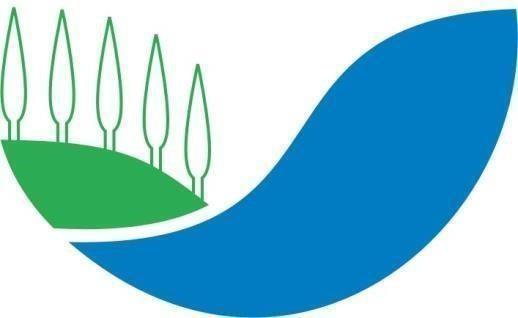 Godišnji plan i program rada za šk.god. 2023./2024.SadržajOSNOVNI PODACI O ŠKOLI	4MATERIJALNO  – TEHNIČKI UVJETI RADA	5Podaci o školskom prostoru	5Radni prostor i oprema	5Knjižnica i knjižni fond	7PODACI O RADNICIMA	8Osnovni podaci o zaposlenicima	8Podaci o ravnatelju i stručnim suradnicima	9Podaci o administrativnim i tehničkim radnicima škole	9Podaci o članovima nastavničkog vijeća	10ORGANIZACIJA   RADA	134.	1. Podaci o učenicima i razrednim odjelima	13Četverogodišnji programi	13Trogodišnji strukovni programi	144.2. Organizacija smjena	154. 3. Godišnji kalendar rada škole	154. 4. Orijentacijski kalendar rada škole za šk. god. 2023. / 2024.	154. 5. Kalendar polaganja ispita državne mature u školskoj godini 2023. / 2024	176. Vremenik izradbe i obrane završnog rada za šk.god. 2023. / 2024	20GODIŠNJI  PLAN  I  PROGRAM  RADA	215. 1. Obrazovna područja, programi i trajanje obrazovanja	215. 2. Razredni nastavni planovi	235. 3. Podaci o radnim zaduženjima nastavnika	395.4. Plan izborne nastave	405. 5. Plan dodatne, dopunske, fakultativne nastave i izvannastavnih aktivnosti	416. Plan kulturne i javne djelatnosti škole	43PLAN ZDRAVSTVENE I SOCIJALNE	44PLANOVI STRUČNOG USAVRŠAVANJA	457. 1. Planovi rada stručnih aktiva	457. 1. 1. Program rada školskog stručnog vijeća nastavnika hrvatskoga jezika za šk. g. 2023./ 2024..	457. 1. 2. Program rada aktiva ugostiteljstva, turizma i ekonomije	461. 3. Plan rada stručnog aktiva elektrotehnike	494.. Plan rada stručnog aktiva stranih jezika	521. 5. Plan rada stručnog aktiva biologije, kemije, frizera i kozmetičara	546. Plan i program rada stručnog aktiva matematike, fizike i informatike	587.1. 7. Program rada aktiva povijesti, geografije i povijesti umjetnosti	607.1. 8. Plan rada aktiva tjelesna i zdravstvena kultura	627.1.9. Plan i program rada aktiva sociologije, filozofije, logike, etike, glazbene umjetnosti, psihologije i vjeronauka	63Planovi rada kolegijalnih tijela, stručnih suradnika, ravnatelja, administrativno-tehničkog osoblja i pomoćnog osoblja	67Plan rada razrednih vijeća	678. 2. Plan rada nastavničkog vijeća 	688. 3. Plan rada vijeća roditelja	698. 4. Plan rada vijeća učenika	708.	5. Plan i program rada školskog odbora	718. 6. Plan i program rada ravnateljice	72Plan i program rada tajnika	79Plan i program rada voditelja računovodstva	81Plan i program rada pedagoškog administratora	82Plan i program rada domara i kućnog majstora	838.11. Plan i program rada spremačica	838.12. Plan i program rada ispitnih koordinatora i Školskog ispitnog povjerenstva, u školskoj godini 2023./2024.	838.13. Godišnji plan i program rada stručnog suradnika pedagoga za školsku godinu 2023./2024.	878. 14. Plan i program rada stručnog suradnika psihologa	99Plan i program rada školskog knjižničara	102Plan i program rada voditelja smjene	1098.17. Plan i program rada satničara	112Plan i program voditelja praktične nastave u školskoj godini 2023./2024. 	113ŠKOLSKI PREVENTIVNI PROGRAM ŠK. GOD. 2023./2024.	114OSNOVNI PODACI O ŠKOLIOdlukom Skupštine općine Omiša 24. 4. 1964. donesena je odluka o osnivanju Gimnazije u Omišu.18. 9. 1964. godine Gimnazija je upisana u Registar ustanova sa samostalnim financiranjem. U rujnu 1964. godine upisana je prva generacija omiških gimnazijalaca i to dva odjeljenja opće gimnazije.Promjenama  u  političkom  i  ideološkom  sustavu  te  reformama  školstva  srednja  škola  je  mijenjala  svoje  nazive  i programe obrazovanja. Cijeli niz godina djelovala je kao centar usmjerenog obrazovanja, a od 1990.godine osim u strukovne programe ponovno upisuje polaznike i u gimnazijske programe. Godine 1992. škola nosi naziv hrvatskog pjesnika i književnika, našeg sugrađanina, rođenog u Zakučcu, Jure Kaštelana.Srednja škola “Jure Kaštelan” u Omišu polivalentna je škola koja svojim polaznicima nudi gimnazijske i strukovne programe.MATERIJALNO – TEHNIČKI UVJETI RADAPODACI O ŠKOLSKOM PROSTORUSŠ „Jure Kaštelan“ se nalazi u centru grada Omiša, a smještena je odmah pored zgrade osnovne škole. Nastavase osim u školskoj zgradi izvodi i u radionici u Zakučcu.Isto tako nedostaje specijalizirana učionica za praktičnu nastavu za program hotelijersko – turističkog tehničara. Škola nema školsku sportsku dvoranu. Za potrebe nastave tjelesne i zdravstvene kulture koristimo termine koje nam ustupa osnovna škola. Izvođenje nastave je izuzetno složeno zbog nedostatka termina te se nastava TZK-a ne može uklopiti u redovni raspored sati.RADNI PROSTOR I OPREMAŠkolska zgrada sastoji se od: prizemlja, 1. i 2. kata. Grijanje: centralno, kotlovnica smještena u zgradi osnovne škole. U školskoj zgradi već godinama je kronični nedostatak prostora za izvođenje nastave. Nastava se izvodi u učionicama u prizemlju, na prvom i drugom katu i organizirana je u 2 smjene. S obzirom da je školska zgradaizgrađena 1964. godine tijekom vremena nastala su određena oštećena koja je potrebno sanirati- krovište, unutarnji zidovi, stropovi u učionicama u prizemlju i na 1. katu. Potrebna je kompletna izmjena rasvjete u učionicama jer rasvjeta ne odgovara standardima. Neonska rasvjetna tijela zbog sastava stropa i loše konstrukcije padaju i predstavljaju opasnost za učenike i djelatnike škole.U prizemlju se nalazi 5 učionica, kabinet-radionica za program tehničara za elektroniku, računalno opremljenikabinet za potrebe programa tehničara za elektroniku, kabinet kemije, kabinet za frizere i kabinet zakozmetičare Na prvom katu se nalazi ukupno 8 učionica, školska knjižnica i čitaonica.Na drugom katu su 1 standardna učionica, 2 učionice informatike (računarstva), kabinet kuharstva, kabinet ugostiteljstva, 7 uredskih prostorija, zbornica i kabinet tzk-a.Sve učionice su opremljene računalom za nastavnika i projektorom. Od šk.god. 2021./2022. imamo novu internetsku mrežu koja je odrađena kroz projekt E– škole čiji je nositelj Carnet.Kuhinjska oprema u praktikumu kuharstva je zastarjela te ju je nužno izmijeniti.                   Tablica: popis računalne opremeUredske prostorije:Nastavnički kabineti:2.3. KNJIŽNICA I KNJIŽNI FONDŠkolska knjižnica i čitaonica Srednje škole “jure Kaštelan” Omiš svojim informacijskim sadržajima i sredstvima te neposrednim radom s korisnicima, integralni je dio odgojno-obrazovnog sustava škole. Rad u knjižnici organiziran je u dvjema prostorijama ukupne površine 64 m2. Knjižni fond broji 9827 knjižnih svezaka.Većina građe smještena je u prostorijama knjižnice i čitaonice na prvome katu, a manji dio građe nalazi se u nastavničkim kabinetima.PODACI O RADNICIMAOSNOVNI PODACI O ZAPOSLENICIMAPODACI O RAVNATELJU I STRUČNIM SURADNICIMAPODACI O ADMINISTRATIVNIM I TEHNIČKIM RADNICIMA ŠKOLEPODACI O ČLANOVIMA NASTAVNIČKOG VIJEĆA24.46.ORGANIZACIJA RADA4. 1. PODACI O UČENICIMA I RAZREDNIM ODJELIMAČetverogodišnji programiTrogodišnji strukovni programi4.2. ORGANIZACIJA SMJENANastava u SŠ „Jure Kaštelan“ u Omišu, organizirana je u dvije smjene, jutarnjoj i popodnevnoj, a smjene se izmjenjuju tjedno. Jutarnja smjena počinje s nastavom u 8.00 sati, a popodnevna u 14.00 sati. Veliki odmor je nakon 3. školskog sata osim za učenike praktične nastave kojima je odmor nakon drugog školskog sata. Nastavni sat traje 45 minuta.U A smjeni su učenici opće, jezične gimnazije i tehničari za elektroniku, a u B smjeni su sva trogodišnja zanimanja ičetverogodišnje zanimanje hotelijersko-turistički tehničar.U školi je svakodnevno organizirano dežurstvo nastavnika i učenika kako u jutarnjoj tako i u popodnevnoj smjeni. Dnevno u svakoj smjeni na hodnicima dežuraju po 1 nastavnika u prizemlju i na 1. katu te jedan na drugom.4. 3. GODIŠNJI KALENDAR RADA ŠKOLEŠkolska godina 2023./2024. započinje 1. rujna 2023. Nastava počinje 4. rujna 2023., a završava 21. lipnja 2024. god. Prvo polugodište traje od 4. rujna do 22. prosinca 2023. Drugo polugodište traje od 8. siječnja 2024. do 21. lipnja 2024., a za završne razrede do 24. svibnja 2024.Jesenski dio odmora učenika traje od 30. listopada do 1. studenoga 2023. Prvi dio zimskog odmora traje od 27. prosinca 2023. do 5. siječnja 2024., a nastava u 2. polugodištu počinje 8. siječnja 2024. Drugi dio zimskog odmora učenika traje od19. veljače do 23. veljače 2024. Nastava počinje 26. veljače 2024. Proljetni odmor učenika traje od 28. ožujka do5. travnja 2024., te nastava počinje 8. travnja 2024.Ljetni odmor učenika počinje 24. lipnja 2024., osim za učenike koji su upućeni na dopunski rad, polažu razredni / predmetni ispit, imaju završni rad ili ispite državne mature te za učenike koji imaju praktičnu nastavu ili stručnu praksu.4. 4. ORIJENTACIJSKI KALENDAR RADA ŠKOLE ZA ŠK. GOD. 2023. / 2024.            Broj nastavnih radnih dana za završne razrede : 162            Broj nastavnih radnih dana za nezavršne razrede: 4.5. KALENDAR POLAGANJA ISPITA DRŽAVNE MATURE U ŠKOLSKOJ GODINI 2023. / 2024.5. GODIŠNJI PLAN I PROGRAM RADA5. 1. OBRAZOVNA PODRUČJA, PROGRAMI I TRAJANJE OBRAZOVANJAOBRAZOVNI PROGRAMI ZA KOJE ŠKOLA IMA ODOBRENJE ZA RADOBRAZOVNI PROGRAMI KOJE ŠKOLA IZVODI U ŠK.GOD.2023./2024.5. 2. RAZREDNI NASTAVNI PLANOVI5. 3. Podaci o radnim zaduženjima nastavnika(u e-matici)5.4. PLAN IZBORNE NASTAVE5. PLAN DODATNE, DOPUNSKE, FAKULTATIVNE NASTAVE I IZVANNASTAVNIH AKTIVNOSTIDODATNA NASTAVADOPUNSKA NASTAVAIZVANNASTAVNE AKTIVNOSTI6. PLAN KULTURNE I JAVNE DJELATNOSTI ŠKOLEPLAN ZDRAVSTVENE I SOCIJALNE ZAŠTITE UČENIKA-CIJEPLJENJE UČENIKA ZAVRŠNIH RAZREDA PROTIV DIFTERIJE I TETANUSA U I. POLUGODIŠTU-SISTEMATSKI PREGLED UČENIKA I.- ih RAZREDA- ZDRAVSTVENI ODGOJ I PROMICANJE ZDRAVLJAPrema godišnjem programu obavlja se kao zasebna aktivnost te integrirana uz sistematske preglede i cijepljenja. Okvirne teme zdravstveno-odgojnih sadržaja:*Značaj pravilne prehrane, *Činioci rizika za nastanak kroničnih bolesti i načela zdravog načina življenja, *Tjelesna aktivnost i tjelovježba, *Zdrav okoliš i utjecaj na zdravlje, *Problemi ovisnosti (pušenje, alkohol i psiho aktivne droge), *Zaštita reproduktivnog zdravlja, *Spolno prenosive bolesti, *Planiranje obitelji, metode kontracepcije, pobačaj, uzroci neplodnosti, brak, obitelj, *Samozaštita i briga za vlastito zdravlje uključujući informiranje o ranoj detekciji nekih malignoma (dojke, cerviksa, testisa).Metode zdravstveno-odgojnog rada: predavanja, tribine, rad u malim grupama. Ciljana populacija. učenici, roditelji, nastavnici odnosno nastavničko vijeće. Vrijeme provođenja: tijekom nastavne godine.Od šk.god.2013./2014. u školi se provodi i zdravstveni odgoj kroz sadržaje integrirane u postojeće nastavne planove i programe (biologija, tjelesna i zdravstvena kultura, psihologija, sociologija) kao dodatni sadržaj kroz satove razrednog odjela (12 sati godišnje) kroz 4 modula: živjeti zdravo, prevencija ovisnosti, prevencija nasilničkog ponašanja, spolna i rodna ravnopravnost i odgovorno spolno ponašanje.PLANOVI STRUČNOG USAVRŠAVANJAStručna usavršavanja nastavnika provodit će se sukladno planu Agencije za odgoj i obrazovanje i Agencije za strukovnoobrazovanje i obrazovanje odraslih te u sklopu rada stručnih aktiva škole.7. 1. PLANOVI RADA STRUČNIH AKTIVA7. 1. 1. Program rada školskog stručnog vijeća nastavnika hrvatskoga jezikaza šk. g. 2023./ 2024..       Članovi Školskog stručnog vijeća hrvatskog jezika 2023./2024. su: Zorica Mimica, prof., Milena Popović, prof.,Stella Čular, prof., Elvira Sorić, prof., Marina Rogošić, prof., Maja Ćesić, prof. i Ana Lelas, prof.             Napomena:Tijekom cijele nastavne godine članovi Aktiva hrvatskoga jezika održavat će pripreme za državnu maturu, s naglaskom na gramatiku i pisanje eseja, kao i pripreme za natjecanje iz hrvatskoga jezika. Cilj dodatnih aktivnosti je poticanje učenika na istraživanje jezičnih pojava u hrvatskomu standardnom jeziku, usavršavanje lingvističke kompetencije u materinskom jeziku, samostalno proučavanje jezikoslovne literature te poticanje učenika na proučavanje jezične i kulturne povijesti hrvatskoga naroda. Članovi Stručnog vijeća sudjelovat će u organizaciji svečane proslave 60. obljetnice Škole.predsjednik Školskog stručnog vijeća:Stella Čular, prof.7. 1. 2. Godišnji plan i program rada školskog stručnog vijeća ugostiteljstva turizma i ekonomije za šk. g. 2023./ 2024.Predsjednik aktiva: Dušanka Pandža, stručni učitelj Predsjednik školskog stručnog vijeća: Dušanka Pandža, strukovni učitelj 1. 3. Plan rada stručnog aktiva elektrotehnikeGODIŠNJI PLAN I PROGRAM RADA ŠKOLSKOG STRUČNOG VIJEĆA ELEKTROTEHNIKE I STROJARSTVA ZA ŠK.GOD. 2023./2024.Predsjednica školskog stručnog vijeća: Dijana Jurić, prof.4.. Plan rada stručnog aktiva stranih jezika7. 1. 5. Plan rada stručnog aktiva biologije, kemije, frizera i kozmetičaraČlanovi stručnog vijeća: Anita Bužančić, prof. ,Anita Tokić, prof., Ana Bižaca, Vesela Mimica, dipl.ing. kemijske tehnologije, Ankica Sučić, stručni učitelj, Blaženka Utrobičić, stručni učitelj i Nikolina Garac Grbavac, mag. inženjerka bioprocesnog inženjerstva6.  Program rada školskog stručnog vijeća nastavnika matematike, fizike i informatike za šk. god. 2023./2024.Članovi stručnog vijeća: Marija Mimica Maja Šarac Petra Korda Ana Mihaljević Jere Ivanišević Ivan Novaković  Tamara Tokić, Josip Pivac                                                                                   Predsjednik školskog stručnog vijeća:       Marija Mimica, prof.Zadaci stručnog vijeća:-organizacija nastave matematike, fizike i informatike-unapređenje nastave-sudjelovanje na stručnim seminarima odnosno stručnim usavršavanjima-nabava nastavnih pomagala i opreme za kabinete-praktična nastava fizike i informatike-izvanškolske aktivnosti-priprema i organizacija natjecanja-ocjenjivanje u matematici, fizici i informaticiOrganizacija rada stručnog vijeća:Sastanci stručnog vijeća održavat će se najmanje jednom mjesečno, a predsjednik će o radu vijeća izvještavati ravnateljicu škole. U pravilu,članovi vijeća kratke sastanke, dogovore i tekuće probleme održavaju i rješavaju svakodnevn7.1. 7. Program rada aktiva povijesti, geografije i povijesti umjetnosti7.1. 8. Plan rada aktiva tjelesna i zdravstvena kulturaPredsjednik školskog stručnog vijeća:Nikola Tomić, prof.,7.1.9. Plan i program rada aktiva sociologije, filozofije, logike, etike, glazbene umjetnosti, psihologije i vjeronaukaŠkolska godina: 2023. / 2024.Članovi stručnog vijeća:Mate Beović (voditelj aktiva)Mia Buljević ŠimićAdela MekinićLjubomir PrvanZadaci stručnog aktiva:Organizacija nastave iz nastavnih predmeta Psihologija, Sociologija, Glazbena umjetnost, Filozofija, Logika, Etika i VjeronaukOsobno stručno i pedagoško usavršavanjeMeđusobna suradnja, osmišljavanje i provođenje zajedničkih projekata unutar i izvan školePriprema i organizacija natjecanja, izvanškolskih i izvan nastavnih aktivnostiPodnošenje godišnjeg izvješća o radu stručnog aktiva i vrednovanje ostvarenih zadatakaGODIŠNJI PLAN I PROGRAM RADA ŠKOLSKOG STRUČNOG VIJEĆAFILOZOFIJA, LOGIKA, ETIKA (Mate Beović)GLAZBENA UMJETNOST (Mia Šimić Buljević)SOCIOLOGIJA (Adela Mekinić)PSIHOLOGIJA (Ivana Maršić)Voditelj stručnog aktiva: Mate Beović, mag. ed. filozofije i povijestiPLANOVI RADA KOLEGIJALNIH TIJELA, STRUČNIH SURADNIKA, RAVNATELJA, ADMINISTRATIVNO-TEHNIČKOG OSOBLJA I POMOĆNOG OSOBLJA8.2. PLAN RADA RAZREDNIH VIJEĆA8. 2. PLAN RADA NASTAVNIČKOG VIJEĆA8. 3. PLAN RADA VIJEĆA RODITELJAČLANOVI VIJEĆA RODITELJA U ŠK. GOD. 2023./24.8. 4. PLAN RADA VIJEĆA UČENIKA8.5. PLAN I PROGRAM RADA ŠKOLSKOG ODBORASastav članova Školskog odbora u školskoj godini 2023./2024.:Mihaela Tafra – predsjednica /član iz reda nastavnika škole/Marina Mimica Sovulj - član iz reda Vijeća roditelja škole/Anita Tokić – član iz reda nastavnika školeOgnjen Rakuljić - član /predstavnik radnika Škole-  Josip Ančić - član/predstavnik osnivača- Ivana Lelas- član/predstavnik osnivača- Anđela Vladanović- član/predstavnik osnivačaVrijeme realizacije: školska godina 2023./2024.Ciljevi i zadaće: Obavljati djelatnost upravljanja školom na način donošenja općih akata škole, razmatranja rada i poslovanja škole kao odgojno-obrazovne ustanove, praćenje financijskog poslovanja škole, razmatranje podnesaka radnika škole, te učenika i roditelja, a sve u cilju unapređenja rada škole i stvaranja što kreativnije i poticajnije radne atmosfere za postizanje boljih radnih učinaka i učenika i nastavnika.Planirani poslovi Školskog odbora obuhvaćaju:Usvajanje Izvješća o realizaciji Školskog kurikuluma u školskoj godini 2022./2023., usvajanje Školskog kurikuluma za školsku godinu 2023./2024., usvajanje Izvješća o realizaciji Godišnjeg plana i programa rada Škole u školskoj godini 2022./2023., donošenje Godišnjeg plana i programa rada Škole za tekuću školsku godinu, usvajanje Financijskog izvješća za razdoblje od 1.- 6. mj. 2023. godine.Davanje prethodne suglasnosti ravnatelju u vezi zasnivanja i prestanka radnog odnosa sukladno odredbama Zakona o odgoju i obrazovanju u osnovnoj i srednjoj školi.Planirano vrijeme realizacije: rujan - listopad 2023.Razmatranje i usvajanje financijskog izvješća o poslovanju škole u 2023. godini, te donošenje financijskih planovarada za tekuću kalendarsku godinu.Planirano vrijeme realizacije: prosinac / svibanj 2023./2024.Donošenje prijedloga plana upisa učenika u 1. raz. šk. god. 2024./25., razmatranje podnesaka radnika škole, učenika i roditelja iz nadležnosti Školskog odbora, aktualna problematika u radu škole.Izvanredne sjednice Školskog odbora mogu se održavati po ukazanoj potrebi, a sukladno odredbamaStatuta škole i važnosti tekuće problematike.Očekivani učinci:- djelotvoran rad Školskog odbora kao organa upravljanja Školom, efikasnost i uspješnost rada Škole, zaštita prava radnika iz radnog odnosa te na osnovi sustavnog praćenja i analiziranja rezultata odgojno-obrazovnog rada podizanje kvalitete obrazovanja na dobrobit učenikaPredsjednica Školskog odbora:   Mihaela Tafra8.6. PLAN I PROGRAM RADA RAVNATELJICEPLAN I PROGRAM RADA TAJNIKAPLAN I PROGRAM RADA VODITELJA RAČUNOVODSTVAGODIŠNJI PLAN I PROGRAM RADA RAČUNOVOĐEPLAN I PROGRAM RADA PEDAGOŠKOG ADMINISTRATORAPLAN I PROGRAM RADA DOMARA I KUĆNOG MAJSTORATijekom školske godine 2023./2024. domar obavlja sljedeće poslove:obavlja nadzor nad toplinskim stanicama i drugim uređajima za grijanjevodi brigu o održavanju i čuvanju cjelokupne školske imovinevodi brigu o održavanju električnih i vodovodnih instalacijavrši popravke i otklanja razne vrste kvarova i oštećenja u okviru svoje struke znanja i mogućnostobavlja poslove uređenja objekta škole i njegovog okolišanadzire ulazak i izlazak učenika i stranaka u školuzaprima telefonske pozive u dežurniciobavlja i druge poslove koji proizlaze iz godišnjeg plana i programa rada škole.8.11. PLAN I PROGRAM RADA SPREMAČICATijekom školske godine 2023./2024. spremačica obavlja sljedeće poslove:čisti i održava školske učionice, kabinete, laboratorije, radionice, sanitarne čvorove, hodnike,stubišta, vrata, namještaj, prozore te prozorska i ostala stakalačisti i održava uredske i sve druge prostorije škole, vanjske stepenice i prostor ispred škole teškolski okoliš, - pere zavjeseprema potrebi obavljaju i poslove dostavljača kao i druge poslove koji proizlaze iz godišnjegplana i programa rada škole8. 12. PLAN I PROGRAM RADA ISPITNIH KOORDINATORA I ŠKOLSKOG ISPITNOGPOVJERENSTVA, U ŠKOLSKOJ GODINI 2023./2024.ČLANOVI ŠKOLSKOG ISPITNOG POVJERENSTVARavnateljica Tereza Srdelić, predsjednica Školskog ispitnog povjerenstva Divna Brajković - ispitni koordinatorNikola Tomić - zamjenik  Silvija Mrkonjić, članZorica Mimica, članKatarina Perišić Lelić, članMaja Ćesić, članVesela Mimica, članRavnateljica imenuje školsko ispitno povjerenstvo za tekuću školsku godinu te za svaki ispitni rokravnateljica imenuje dežurne nastavnike.8.13. GODIŠNJI PLAN I PROGRAM RADA STRUČNOG SURADNIKA PEDAGOGA ZA ŠKOLSKU GODINU 2023./2024.PLAN I PROGRAM RADA ŠKOLSKOG PEDAGOGAMilka Radovčić, pedagoginja8. 14. PLAN I PROGRAM RADA STRUČNOG SURADNIKA PSIHOLOGA   Stručni suradnik psiholog:  Krešo Pešić, prof.	8. 15. PLAN I PROGRAM RADA ŠKOLSKOG KNJIŽNIČARAStručni suradnik, školska knjižničarka: Mihaela Tafra, prof. i mag bibl.Knjižnična djelatnost u školi jedna je od sastavnica stručnog rada koji se provodi usporedno, stalno i u skladu s drugim stručnim radom u odgojno-obrazovnom procesu. Namijenjena je prvenstveno učenicima i nastavnicima u cilju što kvalitetnije realizacije odgojno-obrazovnih zadataka i unapređenju nastave.Djelatnost školske knjižnice sastavni je dio odgojno-obrazovnog rada i obuhvaća sljedeće sadržaje:Knjižnično-informacijska djelatnostStručno-knjižnična djelatnostKulturnu i javnu djelatnostKnjižnično-informacijska djelatnostKnjižnično-informacijska djelatnost osnovni je i najznačajniji segment rada u školskoj knjižnici iobuhvaća:Neposredni rad s učenicimaorganizirano i sustavno upoznavanje učenika s knjigomrazvijanje čitalačkih sposobnosti učenika i interpretacije pročitanogpomoć pri izboru knjige i upućivanje u čitanje književnih djela, znanstvene literature, novina ičasopisarazgovor o pročitanoj knjiziupoznavanje učenika s knjižničnim poslovanjem – organizirano uvođenje svih učenika prvihrazreda u školsku knjižnicuupućivanje u načine i metode rada na istraživačkim zadacima (uporaba referentne zbirke)organiziranje nastavnih sati u knjižnici - obrada nastavnih sadržaja iz raznih predmeta grupnim ili timskim radom na izvorima informacija u dogovoru s predmetnim nastavnikompomaganje učenicima u pripremi i obradi zadane teme – izrada referata, seminarskih radova i ostalih pismenih uradaka.Suradnja s nastavnicima, stručnim suradnicima i ravnateljicom školesuradnja s nastavnicima svih nastavnih predmeta i odgojnih područja u nabavi literature i ostalih medija za učenike i nastavnikesuradnja s ravnateljicom i stručnim suradnicima u svezi s nabavom stručne metodičko- pedagoške literaturesuradnja s predmetnim nastavnicima i stručnim suradnicima škole u obradi i realizacijirazličitih nastavnih sadržaja i projekata.Stručno-knjižnična djelatnostorganizacija rada u knjižnici i čitaonicinabava knjižnične građeknjižnično poslovanje: inventarizacija, signiranje, klasifikacija i katalogizacizrada abecednog i stručnog katalogapraćenje i evidencija (učestalost korištenja knjižničnog fonda u čitaonici i posudba knjiga)izrada godišnjeg programa rada i izvješća o radurevizija i otpis knjižničnog fonda tijekom školske godinenastavak stvaranja baze podataka u programu za vođenje školskih knjižnica Metelsustavno izvještavanje učenika i nastavnika o novim knjigama i sadržajima stručnih časopisa (usmenim putem, izložbama novonabavljene građe, tematskim izložbama)prikazi pojedinih knjiga, novina i časopisaizrada popisa literature i bibliografija za pojedina nastavna područjapraćenje stručne knjižnične i druge literature, stručnih recenzija i prikaza knjigasudjelovanje knjižničara na stručnim sastancima školesudjelovanje knjižničara na županijskim stručnim vijećima knjižničara Splitsko-dalmatinskežupanijesudjelovanje na seminarima i savjetovanjima za školske knjižnice u organizaciji Agencije za odgoj i obrazovanjesudjelovanje na seminarima u organizaciji Centra za stalno stručno usavršavanje knjižničara pri NSKsuradnja s Matičnom službom za školske knjižnice Splitsko-dalmatinske županijesuradnja s ostalim knjižnicamasuradnja s knjižarama i nakladnicimasuradnja s GKMMKulturna i javna djelatnostpripremanje, organiziranje i realizacija kulturnih sadržaja – uključivanje školske knjižnice u obilježavanje značajnih obljetnica ili datumaorganizacija, priprema i provedba kulturnih sadržaja kao što su književne i filmsketribine, književni susreti, promocije knjiga, tematske izložbe, filmske i video projekcijeorganizirani posjeti izložbama i sajmovima knjigasuradnja s kulturnim ustanovama – Narodna knjižnica Omiš; Gradska knjižnica Marka Marulića Split, Sveučilišna knjižnica u Splitu; Nacionalna i sveučilišna knjižnica u Zagrebu;ostali oblici kulturne i javne djelatnosti u koje se svojim sadržajima uključuje školska knjižnica tijekom školske godine.Sastavni dio ovog godišnjeg programa rada je:Operativni program rada za školsku godinu 2023./2024.Plan potreba za opremanje školske knjižnice prema Standardu za školske knjižnice8.16. OPERATIVNI PROGRAM RADA ŠKOLSKE KNJIŽNICE ZA ŠKOLSKU GODINU 2023./2024.Napomena: Ovaj operativni program školske knjižnice podložan je promjenama i može biti nadopunjen novim zadacima i aktivnostima. Aktivnosti vezane uz projekt „Lektira na mreži“ provoditi će se kroz cijelu godinu, ovisno o etapama.8.17. PLAN I PROGRAM RADA VODITELJA SMJENEVoditelj smjene:Divna Brajković, prof.8.18. I PROGRAM RADA SATNIČARASatničar:Divna Brajković, prof.8.19. PLAN I PROGRAM VODITELJA PRAKTIČNE NASTAVE U ŠKOLSKOJ GODINI 2023./2024.Osnovni zadatak je rad na koordinaciji svih aktivnosti vezanih uz obrazovni proces, a posebnou stručnom djelu iz čega proizlazi sljedeće:Izrada godišnjeg plana i programa rada voditelja,Suradnja sa satničarom na izradi rasporeda sati,Organizacija, ugovaranje i provođenje praktične nastave,Pomoć u pronalasku obrtnika ili pravne osobe gdje će učenici obavljati stručnu praksu,Uređivanje popisa učenika na praktičnoj nastavi u obrtničkim radionicama,Evidentiranje ugovora u E-naukovanje,Suradnja s poslodavcima tijekom školske godine,Suradnja s roditeljima / skrbnicima tijekom školske godine,Suradnja s razrednicima tijekom školske godine,Suradnja s nastavnicima koji su zaduženi za praćenje učenika na praktičnoj nastavikod obrtnika,Suradnja sa pedagoškom službom oko realizacije nastave,Sudjelovanje u organizaciji završnog ispita u ljetnom, jesenskom i zimskom roku,Rad na poslovima naučničkog ispita,Sudjelovanje u organizaciji provedbe razrednih, razlikovnih, predmetnih i popravnih ispita,Praćenje primjene normativnih akata u obrazovnom programu,Stručno usavršavanje (individualno, grupno-seminari..),Analiza nastavnog procesa i realizacije praktične nastave iOstali poslovi po potrebi škole tijekom godine.Voditelj praktične nastave: Ivana Hodžić, dipl.oec8.20. ŠKOLSKI PREVENTIVNI PROGRAM ŠK. GOD. 2023./2024.Voditelj ŠPP: Krešimir Pešić, psihologPROCJENA STANJA I POTREBA:Prema prethodnom preventivnom programu  navedeno je: “Učenici škole su većinom odgovorni, motivirani i generalno imaju dobru podršku uže okoline za daljnji razvitak. Kao glavne potrebe prepoznajemo rad na nošenju sa svakodnevnim stresorima, zahtjevima škole i očekivanje roditelja, zatim unapredjenje vještina za održavanje zdravih vršnjačih odnosa i poticanje općenito ugodne I zdrave klime u školi.”U uvjetima rada prošle školske godine teško je točno utvrditi potrebe na razini škole odnosno razreda kako je to preporučeno, odnosno planirati preventivne aktivnosti u pojedinom razredu prema procjeni razrednika o stanju u razredu (posebnosti razreda, dobrim stranama “razreda”, trenutnim problemima i vezano s tim vještinama koje je potrebno usvajati i unaprijediti), Predlažem da podijelimo tzv. “obrazac” za razrednike i planiramo preventivne aktivnosti prema procjeni razrednika, odnosno pojedinom razredu i u skladu s učeničkim potrebama, a kako je to prema uputama planirano !    CILJEVI PROGRAMA:   -Prema ranijem preventivnom program: ”osnaživanje zaštitnih čimbenika tijekom školovanja učenika (stvaranje pozitivne slike o sebi, podrška od strane učitelja i roditelja, pomoć u rješavanju kriznih situacija, osmišljavanje kvalitetnog slobodnog vremena, mnoge  izvannastavne aktivnosti,…”,Primarni cilj tzv. preventivnog djelovanja u školi:Razvijanje odnosa međusobnog povjerenja i razumijevanja i prepoznavanje potreba na razini škole i razreda, te razvijanje znanja i vještina što su učenicima potrebne da se s problemima nose uspješno;                                                                        S NASTAVNICIMA                                                                           S RODITELJIMAREPUBLIKA HRVATSKA
SREDNJA ŠKOLA „JURE KAŠTELAN „OmišTrg kralja Tomislava 2		021/861117KLASA:       602-11/23-01/2                                                                                                                                        URBROJ:     2181-354-07-23-1                                                                                                           Omiš, 29.rujna 2023.   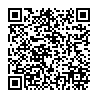 Predsjednik Školskog odbora:Ravnateljica:Mihaela Tafra, prof.Tereza Srdelić, prof.NAZIV ŠKOLE:Srednja škola “Jure Kaštelan”ŽUPANIJASplitsko - dalmatinskaMJESTOOmišADRESATrg kralja Tomislava 2, 21310 OmišŠIFRA USTANOVE17-057-501OIB40482871847PRAVNI STATUSjavna ustanovaPROGRAM OBRAZOVANJAgimnazijski i strukovniMREŽNA STRANICAhttp://ss-jkastelan-omis.skole.hr/E-POŠTAured@ss-jkastelan-omis.skole.hrRAVNATELJ/ICATereza SrdelićBROJ RAZREDNIH ODJELA24BROJ UČENIKA502Površina prostora u m2Unutrašnji prostor školske zgrade: 1.973,23Izdvojeni objekt (radionica): Furnaža, Zakučac , 127,70Vanjski prostor: 0Sportska dvorana: 0Vanjski sportski tereni: 0Ukupno: 2.100,93Br.učionice/kabinetaRačunaloProjektorInteraktivnapločaPisač1prijenosno+-2 (elektrotehnika/elektronika)Stolno (17 kom.)+-++ 3D pisač3prijenosno 1 nastavničko + 14 + ormar za punjenje+--4prijenosno++-5prijenosno++-6(kozmetički salon)tablet---7(frizerski salon)tablet+--8prijenosno+--9prijenosno++-10(knjižnica)stolno--+Čitaonicastolno---11prijenosno+--12prijenosno++-13prijenosno+--14prijenosno+--15prijenosno+--17prijenosno+--18prijenosno+--19prijenosno+--21Stolno(14 kom.)interaktivni ekran +--22Stolno(17 kom.)+-+23prijenosnointeraktivni ekran + 22 prijenosna računala+--24(praktikum ugostiteljstva)prijenosno+--25(praktikum kuharstva)prijenosno+--UredRačunaloPisačZbornicastolno+Stručni suradnik pedagogprijenosno+Stručni suradnik psihologstolno+Računovođastolno+Voditelj praktične nastavestolno-Tajnikstolno+Ravnateljstolno+Voditelj smjenestolno-Koordinatori DMstolno-Učenička referadastolno+Satničarprijenosno-KabinetRačunaloPisačFizika/matematikastolno+Biologijaprijenosno-TZKPrijenosno + stolno-Povijestprijenosno-Broj nastavnikaBroj nastavnikaTjedno u nastaviStručna spremaStručna spremaStručna spremaStručna spremaStručna spremaStručna spremaStručna spremaUkupnoŽeneTjedno u nastaviVSSVŠSSSSKVVKVNSSNKVINastavnici68535615IIRavnatelj111IIPedagog111IIPsiholog101IIKnjižničar111IISatničar11161IIVoditelj smjene1161IIVoditelj praktične nastave11151IIITajnik111IIIAdministra- cija111IIIRačunovod stvo111IIIOdržavanje101IIIČišćenje333Ime i prezimeZvanjeRadno mjestoUkupno- UgovorTereza Srdelićprof. pedagogijeRavnateljica40Milka Radovčićmag. eduk. pedagogije, mag. eduk. sociologijestručna suradnica pedagoginja40Krešimir Pešićprof. psihologijestručni suradnik psiholog40Mihaela Tafraprof. hrvatskog jezika i povijesti; dipl. bibliotekarstručna suradnicaknjižničarka40RB.Ime i prezimeSTRUČNA SPREMA - ZVANJERADNO MJESTO1.BILANOVIĆ ZDRAVKAVSS, dipl.pravnicatajnica školske ustanove   2.MIMICA ANTONELAVSS,  mag. admin. publ. tajnica školske ustanove (zamjena za Zdravku Bilanović)3.BEOVIĆ KOVAČIĆ IVANAVSS,mag.ekonomijeVoditelj računovodstva školske ustanove4.TOKIĆ DARIJASSS, IV stupanj- daktilokorespodentadministrativni radnik5.ČEČUK JADRANKAOŠspremačica6.LEJO SILVANAOŠspremačica7.PLEIĆ VESNASSS,elek.za račun.tehnspremačica8.PUPAČIĆ IVOSSS, drvotehnički stručniRadnikdomarRB.PREZIME I IMESTRUČNA SPREMA – ZVANJENASTAVNI PREDMET-1.BABIĆ MARDEŠIĆ NIKOLINAMag. edukacije engleskog i talijanskog jezikaengleski jezik2.LANA BAJRUŠOVIĆMag. educ. talijanskog jezika i književnosti, mag. educ. povijesti umjetnostipovijest i umjetnost/ kulturno povijesna baština3.BANOVIĆ LUCIJAMag.educ. socsociol, bont, polit. i gosp.4.BEGIĆ MARIJA5.BEOVIĆ DARIOVSS, mag. ing. pomorske elektrotehničketehnologijestručno-teorijski predmeti u elektrotehnici6.BEOVIĆ MATEVSS, mag. povijesti i mag. Filozofijefilozofija, logika i povijest i etika7.BIŽACA ANAVSS, prof. biologije, kemijeBiologija, kemija i stručni predmeti8.BORČIĆ DRAŽENVSS, dipl. ing. Elektrotehnikestručno-teorijski predmeti iradioničke vježbe9.BOROJEVIĆ TANJAVSS, profesor povijesti i arheologijeNASTAVNIK GEOGRAFIJE10.BRAJKOVIĆ DIVNAVSS , prof. ruskog jezika i književnosti i prof. francuskog jezika i književnostifrancuski jezik, ispitni koordinat.zaprovođenje državne mature i satničar11.BUŽANČIĆ ANITAVSS, prof. biologije i kemijebiologija i kemija, stručni predmeti12.ČULAR STELLAVSS, prof. hrvatskog jezika i književnostihrvatski jezik13.ĆESIĆ MAJAVSS, mag. edukacije. hrvatskog jezika iknjiževnostihrvatski jezik14.DUNDOVIĆ MONIKAVSS, mag. educ. ruskog jezika iknjiževnosti i mag. educ. njemačkog jezika i književnostinjemački jezik15.ĐIRLIĆ INGAVK, ,SSS, kuhar, majstor kuharkuharstvo s vježbama16.FAGARAZZI JURKOVIĆIVANAVSS, prof. talijanskog jezika i književnostii dipl. lingvisttalijanski jezik17.GRBAVAC-GARAC NIKOLINAVSS, magistra inženjerka bioprocesnoginženjerstvastručni predmeti u kuharstvu18.HODŽIĆ IVANAVSS, dipl. ekonomist, smjer turizamstručni predmeti u turizmu iugostiteljstvu19.IVANIŠEVIĆ JEREVSS, prof. matematike i fizikematematika i fizika20.JELAVIĆ DAJANAVSS, prof. engl. jez. i knjiž. i prof. talijanskog jezika i književnostiengleski jezik i talijanski jezik21.JURIĆ DIJANAVSS, dipl. ing. elektrotehnikestručni predmeti u elektrotehnici22.JURKOVIĆ VANJAVSS, prof. talijanskog jezika i književnostii engleskog jezika i književnostiengleski jezik i talijanski jezik23.KORDA PETRAVSS, prof. matematike i informatikematematika24.KURTOVIĆ KATJAVSS, dipl. ekonomist za menadžment uturizmuStručni predmeti u ugostiteljstvu25.KUVAČIĆ ADAVSS- dipl. ekonomistEkonomska grupa predmeta26.KUVAČIĆ TONIVSS, struč. spec. ing. elelektroteh.Stručno-teorijski predmeti u elektrotehnici27LELAS ANA28MARIĆ NIKOLINAVSS, prof. povijesti i dipl. povjesničarumjetnostipovijest, kulturno povijesna baština29MEKINIĆ ADELAVSS , dipl. pedagog-školski pedagog i dipl.sociolog.sociol, bont, polit. i gosp.30MIHALJEVIĆ ANAVSS, prof. matematike i informatikeMatematika31MIMICA MARIJAVSS, prof. matematike i fizikeMatematika32MIMICA ZORICAVSS, prof. hrvatskog ili srp. jez. i jugosl. Književnostihrvatski jezik33MIMICA VESELAVSS, dipl. ing. kemijske tehnologijeStruk. predmeti u zanimanju frizer,konobar i kozmetičar34MLADIN BAŠIĆ MARIJANAVSS, prof. njemačkog jezika i prof.francuskog jezikanjemački jezik35MRKONJIĆ SILVIJAVSS , dipl. sociolog i dipl. historičarPovijest36NOVAKOVIĆ IVANVSS, prof. matematike i informatikematematika i računalstvo37PANDŽA DUŠANKAVKV, kuhar, kuhar specijaliststrukovni učitelj kuharstva38PERIŠIĆ LELIĆ KATARINAVSS, prof. engleskog jezika i književnosti i prof. talijanskog jezika i književnostitalijanski i engleski jezik39PETRIĆ IVANKAVSS, dipl. keteheologVjeroučiteljica40.PIVAC JOSIPVŠS, univ.bacc. ingInformatika 41.POPOVIĆ MILENAVSS ,prof. hrvatskog jezika i književnostiHrvatski jezik42.PRVAN LJUBOMIRVSS, Mag. psihologijepsihologija43.RADIĆ ANKAVSS, prof. fizičke kulturetjelesna i zdravstvena kultura44.RAKULJIĆ OGNJENVSS. prof. geografijeGeografija45.RAMIĆ EMILVSS, mag. ing. el.Stručno- teorijski sadržaji46.RIBIČIĆ IVANAProf. latinskog jezika i rimske književnosti i talijanskog jezika i književnostiLatinski jezik47.ROGOŠIĆ MARINAVSS, prof. hrvatskog jezika i književnostihrvatski jezik48.SIČENICA MARICAVSS, dipl. ing. Elektrotehnikestručni predmeti u elektrotehnici49.SIMUNIĆ IVANVSS, prof. kineziologijetjelesna i zdravstvena kultura50.SORIĆ ELVIRAVSS, prof. hrvatskog jezika i knjiž.hrvatski jezik51.SORIĆ HAJDIVSS, prof. francuskog j. i prof. engleskogj. i knjiž.engleski jezik52.STANIĆ SLOBODANAVSS, dipl. pravnikgospodarsko pravo i daktil. s posl. Dopisivanje53.STOJIĆ STANKOVSS, dipl. teologVjeronauk54.SUČIĆ ANKICAVKV, frizer- majstor frizeručitelj str. predm. i praktične nastaveu zanimanju frizer55.ŠARAC MAJAVSS, prof. matematike i fizikematematika i fizika56.ŠARIĆ JOZOVSS, prof. mehaničke tehnologijestručni predmeti u strojarstvu57.ŠIMIĆ BULJEVIĆ MIAVSS, prof. glazbene kultureglazbena umjetnost58.ŠKARICA PAULAVSS, mag. educ. pov. umjetnosti i mag. educ. povijestistručni predmeti iz područja likovneumjetnosti59.ŠUŠIĆ KNEZOVIĆNIKOLINAVSS, magistra edukacije geografijeGeografija60.TOKIĆ ANITAVSS, prof. biologije i kemijestručni predmeti iz područja biologijei kemije61.TOKIĆ TAMARAVSS, mag. educ. inf. et techn.Informatika62.TOMIĆ NIKOLAVSS, prof. fizičkog odgojatjelesna i zdravst. kultura i ispitni koordinator 6 sati63.UTROBIČIĆ BLAŽENKAVKV, majstor kozmetičaručitelj str. predmeta i praktične nastave u zanimanju kozmetičar64.VRKIĆ ANAVSS, dipl. ing. Strojarstvastručni predmeti u strojarstvu65.VUKASOVIĆ PAVELSSS, strojarski tehničarsuradnik u nastaviRazredProgramBrojučenikaŽDarovitiTur-učeniciRazrednik1.AJezična gimnazija25200Anita Bužančić1.BOpća gimnazija26140Ivana Fagarazzi Jurković1.CTehničar za elektroniku2430Toni Kuvačić1.FHTT24151Monika Dundović2.AJezična gimnazija24200Petra Korda2.BOpća gimnazija25140Marijana Mladin Bašić2.CTehničar za elektroniku1801Dario Beović2.FHTT24200Ana Mihaljević3.AJezična gimnazija16120Jere Ivanišević3.BOpća gimnazija2491Mate Beović3.CTehničar za elektroniku2300Milena Popović3.FHTT22130Anka Radić4.AJezična gimnazija21100Silvija Mrkonjić4.BOpća gimnazija19150Zorica Mimica4.CTehničari za elektroniku2011Katarina Perišić Lelić4.FHTT22211Marina RogošićUkupno3571875RazredProgramBr učenikažDarovitiTurRazrednik1.DFrizer -JMO1211        1            Ankica Sučić1.DKozmetičar -JMO12122            Ankica Sučić2.DFrizer -JMO88        0Anita Tokić2.DKozmetičar -JMO881Anita Tokić2.DInstalater kućnihinstalacija – JMO1002Anita Tokić3.DFrizer -JMO851Elvira Sorić3.DKozmetičar -JMO882Elvira Sorić3.DInstalater kućnihinstalacija – JMO120 0Elvira Sorić1.EKuhar-JMO1343Nikolina Grbavac Garac2.EKuhar-JMO2491Ivana Hodžić3.EKuhar-JMO2383Ana Bižaca1.GPomoćni konobar (TES)323Ivan Simunić1.HInstalater kućnihinstalacija – JMO1601     Ana LelasUkupno1577520PRVO POLUGODIŠTE04.9.2023. – 22.12.2023.Roditeljski sastanci5.9. – 15.9.2023.Svjetski dan učitelja5. 10. 2023.Izbor tema za završni raddo 31.10.2023.Jesenski odmor za učenike30.10. – 01.11.2023.Dan sjećanja na žrtve Domovinskog rata i Dan sjećanja na žrtvu Vukovara17.11.2023.Prijava obrane završnog rada i naučničkog ispita- zimski rok30. 11. 2023.Sjednice za kraj 1. polugodišta21. 12. 2023.1. DIO ZIMSKOG ODMORA UČENIKA27.12.2023. – 5.01.2024.DRUGO POLUGODIŠTE08.01. 2024. – 21.06.2024. – nezavršni razredi09.01. 2024. – 22.05. 2024.-  završni razredi Roditeljski sastanci10. 01. – 31. 01. 2024.Provedba razlikovnih i dopunskih ispita15.01.- 31.1. 2024.Provedba obrane završnog rada i naučničkih ispita – zimski rok05. 02. – 09 .02. 2024.Maturalni ples20. 01. 2024.2. DIO ZIMSKOG ODMORA UČENIKA19. 02. – 23.0 2. 2024.PROLJETNI ODMOR UČENIKA28. 03. – 05.04. 2024.Prijava obrane završnog rada- ljetni rok08.04.2024.Dana Škole -  Proslava 60-te obljetnice    	24. 04.2024. – nenastavni danPrijave predmetnih i razrednih ispita za završne razrede10. 05. 2024.Dan grada Omiša16.5. 2024. - nenastavni danPredaja završnih radova 21. 05. 2024.Provedba razrednih i predmetnih ispita za završne razrede23. 05. – 28. 6. 2024.ZAVRŠETAK NASTAVNE GODINE ZA ZAVRŠNE RAZREDE24. 05. 2024.Sjednice RV i NV za kraj nastavne godine za završne razrede27. 05. 2024.Sjednica Prosudbenog odbora29. 05. 2024.Dopunski rad za završne razrede28. 05.- 14. 6.2024.Tijelovo30.05. 2024. – Neradni dan Državni blagdanStručno usavršavanje nastavnika i stručnih suradnika31. 05. 2024. – nenastavni danPrijava razrednih i predmetnih ispita za nezavršne razrede04.06. 2024.Engleski jezik obvezni ispit DM10. 06. 2024. – nenastavni danProvedba ispita Državne mature – ljetni rok04.06. – 27. 6. 2024.Provedba razrednih i predmetnih ispita za nezavršne razrede17. 6. – 17. 7. 2024.Provedba naučničkih ispita I obrane završnog rada03. 6. – 28. 6. 2024.Završetak nastavne godine  za nezavršne razrede21. 6. 2024.Sjednice RV24. 6. 2024.Sjednica NV24.6.2024.Dopunski rad za nezavršne razrede25. 6. – 10. 7. 2024.Podjela svjedodžbi za završne razrede05. 7.  2024.Prijava popravnih ispita, naučničkih ispita i obrane završnog rada – jesenski rok10. 7. 2024.Upisi u srednju školusrpanj/kolovozPodjela svjedodžbi i potvrda Državne mature19. 7. 2024.Popravni ispiti – jesenski rok21. 8. – 23. 8. 2024.Provedba ispita državne mature- jesenski rok21. 8. – 26. 9. 2024.Provedba obrane završnog rada -jesenski rok26. 8. – 28. 8. 2023.Maturalno putovanjeKolovoz/rujanI. TJEDANI. TJEDANI. TJEDANI. TJEDANI. TJEDANDATUMISPITPOČETAK ISPITATRAJANJE ISPITA (MIN.)ZAVRŠETAKISPITA31. SVIBNJAČEŠKI MATERINSKI JEZIK (test)9.009010.3031. SVIBNJAMAĐARSKI MATERINSKI JEZIK (test)9.008010.2031. SVIBNJASRPSKI MATERINSKI JEZIK (test)9.009010.3031. SVIBNJATALIJANSKI MATERINSKI JEZIK (test)9.0010010.4031. SVIBNJAGRČKI JEZIK14.009015.301. LIPNJAČEŠKI MATERINSKI JEZIK (esej)9.009010.301. LIPNJAMAĐARSKI MATERINSKI JEZIK (esej)9.0018012.001. LIPNJASRPSKI MATERINSKI JEZIK (esej)9.0015011.301. LIPNJATALIJANSKI MATERINSKI JEZIK (esej)9.0018012.001. LIPNJALATINSKI JEZIK A14.0012016.001. LIPNJALATINSKI JEZIK B14.0010015.402. LIPNJAENGLESKI JEZIK A9.0070 + 35 + 7512.002. LIPNJAENGLESKI JEZIK B9.0075 + 3010.45II. TJEDANII. TJEDANII. TJEDANII. TJEDANII. TJEDANDATUMISPITPOČETAK ISPITATRAJANJE ISPITA (MIN.)ZAVRŠETAKISPITA5. LIPNJANJEMAČKI JEZIK A9.0070 + 35 + 7512.005. LIPNJANJEMAČKI JEZIK B9.00100 + 3011.105. LIPNJAVJERONAUK14.007015.105. LIPNJAETIKA14.0015016.30BIOLOGIJA9.0015011.306. LIPNJAŠPANJOLSKI JEZIK A14.0065 + 30 + 5516.306. LIPNJAŠPANJOLSKI JEZIK B14.0075 + 2515.407. LIPNJAGEOGRAFIJA9.009010.307. LIPNJATALIJANSKI JEZIK A14.0065 + 30 + 5516.307. LIPNJATALIJANSKI JEZIK B14.0075 + 2515.40III. TJEDANIII. TJEDANIII. TJEDANIII. TJEDANIII. TJEDANDATUMISPITPOČETAK ISPITATRAJANJE ISPITA (MIN.)ZAVRŠETAKISPITA12. LIPNJAPOLITIKA I GOSPODARSTVO9.009010.3012. LIPNJAFRANCUSKI JEZIK A14.0065 + 30 + 5516.3012. LIPNJAFRANCUSKI JEZIK B14.0075 + 2515.4013. LIPNJALIKOVNA UMJETNOST9.0012011.0013. LIPNJALOGIKA14.0015016.3014. LIPNJAINFORMATIKA9.0010010.4014. LIPNJAPOVIJEST14.0013516.1515. LIPNJAPSIHOLOGIJA9.009010.3015. LIPNJAGLAZBENA UMJETNOST14.009015.3016. LIPNJAFIZIKA9.0018012.0016. LIPNJAFILOZOFIJA14.0015016.30IV. TJEDANIV. TJEDANIV. TJEDANIV. TJEDANIV. TJEDANDATUMISPITPOČETAK ISPITATRAJANJE ISPITA (MIN.)ZAVRŠETAKISPITA19. LIPNJAKEMIJA9.0018012.0019. LIPNJASOCIOLOGIJA14.009015.30V. TJEDANV. TJEDANV. TJEDANV. TJEDANV. TJEDANDATUMISPITPOČETAK ISPITATRAJANJE ISPITA (MIN.)ZAVRŠETAKISPITA26. LIPNJAHRVATSKI JEZIK (TEST + SAŽETAK)9.00100 + 8012.0027. LIPNJAHRVATSKI JEZIK (ESEJ)9.0016011.4028. LIPNJAMATEMATIKA A9.0018012.0028. LIPNJAMATEMATIKA B9.0015011.30Gimnazije i obrazovni sektoriObrazovni programTrajanje programaGimnazijaOpća gimnazija4GimnazijaJezična gimnazija4GimnazijaPrirodoslovno- matematička gimnazija4Elektrotehnika i računalstvoTehničari za elektroniku4Elektrotehnika i računalstvoElektroinstalater3Strojarstvo, brodogradnja i metalurgijaStrojarski tehničari4Strojarstvo, brodogradnja i metalurgijaStrojobravar3Strojarstvo, brodogradnja i metalurgijaBravar3Strojarstvo, brodogradnja i metalurgijaAutomehaničar3Strojarstvo, brodogradnja i metalurgijaTokar3Strojarstvo, brodogradnja i metalurgijaGlodač3Strojarstvo, brodogradnja i metalurgijaAlatničar3Strojarstvo, brodogradnja i metalurgijaAutolimar3Strojarstvo, brodogradnja i metalurgijaVodoinstalater3Strojarstvo, brodogradnja i metalurgijaInstalateri grijanja i klimatizacije3Strojarstvo, brodogradnja i metalurgijaInstalateri kućnih instalacija3Turizam i ugostiteljstvoHotelijersko turistički tehničar4Turizam i ugostiteljstvoKonobar3Turizam i ugostiteljstvoKuhar3Turizam i ugostiteljstvoPomoćni konobari - tes3Turizam i ugostiteljstvoPomoćni kuhari i slastičari-tes3Ekonomija, trgovina i poslovna administracijaEkonomist,Prodavač43Geologija, rudarstvo, nafta i kemijska tehnologijaKemijski tehničar4Tekstil i kožaKrojač3Osobne, usluge zaštite i druge uslugeFrizer3Osobne, usluge zaštite i druge uslugeKozmetičar3Osobne, usluge zaštite i druge uslugePediker3Gimnazije i obrazovni sektoriObrazovni programTrajanje programaGimnazijaOpća gimnazija4GimnazijaJezična gimnazija4Elektrotehnika i RačunalstvoTehničar za elektroniku4Turizam i ugostiteljstvoHotelijersko - turistički tehničar4Turizam i ugostiteljstvoKuhar-jmo3Turizam i ugostiteljstvoPomoćni konobar (TES)3Strojarstvo, brodogradnja i metalurgijaInstalater kućnih instalacija – jmo3Osobne usluge zaštite i druge uslugeFrizer – jmo3Osobne usluge zaštite i druge uslugeKozmetičar – jmo3Osobne usluge zaštite i druge usluge1. AJezična gimnazijaRazrednik:Anita BužančićŠkolska godina:2023./24.R.B.Nastavni predmetTjednoGodišnjeBifurk.Nastavnik1Hrvatski jezik4140Stella Čular2Engleski jezik I4140Hajdi Sorić3Talijanski j. II/ Njemački j. II4140140Vanja Jurković /Marijana Mladin Bašić4Latinski jezik270Ivana Ribičić5Glazbena umjetnost135Mia Šimić Buljević6Likovna umjetnost135Paula Škarica7Povijest270Silvija Mrkonjić8Geografija270Ognjen Rakuljić9Matematika3105Maja Šarac10Fizika (1+1+1)27035Jere Ivanišević11Kemija (1+1+1)27035Ana Bižaca12Biologija270Anita Bužančić13TZK270Anka Radić / Nikola Tomić14Vjeronauk 135Stanko Stojić3211202102. AJezična gimnazijaRazrednik:Petra KordaŠkolska godina:2023./24.R.B.Nastavni predmetTjednoGodišnjeBifurk.Nastavnik1Hrvatski jezik4140Zorica Mimica2Engleski jezik I4140Vanja Jurković3Talijanski j. II/ Njemački j. II3105105Vanja Jurković / Marijana Mladin Bašić4Latinski jezik270Ivana Ribičić5Glazbena umjetnost135Mia Šimić Buljević6Likovna umjetnost135Paula Šakrica7Povijest270Mate Beović8Geografija270Ognjen Rakuljić9Matematika3105Petra Korda10Fizika (1+1+1)27035Jere Ivanišević11Kemija (1+1+1)27035Ana Bižaca12Biologija270Anita Bužančić13Informatika (1+1+1)27035Tamara Tokić14TZK270Anka Radić / Nikola Tomić15Vjeronauk135Stanko Stojić3311552103. AJezična gimnazijaRazrednik:Jere IvaniševićŠkolska godina:2023./24.Nastavni predmetTjednoGodišnjeBifurk.NastavnikHrvatski jezik4140Zorica MimicaEngleski jezik I4140Hajdi SorićTalijanski j. II/ Njemački j. II3105105Vanja Jurković /Marijana Mladin BašićGlazbena umjetnost135Mia Šimić BuljevićLikovna umjetnost135Paula ŠkaricaPsihologija270NOVI PSIH.Logika135Mate BeovićSociologija270Adela MekinićPovijest270Silvija MrkonjićGeografija135Ognjen RakuljićMatematika3105Maja ŠaracFizika (1+1+1)27035Jere IvaniševićKemija (1+1+1)27035Anita TokićBiologija270Anita BužančićTZK270Anka Radić / Nikola TomićVjeronauk135Stanko Stojić3311551754. AJezična gimnazijaRazrednik:Silvija MrkonjićŠkolska godina:2023./24.R.B.Nastavni predmetTjednoGodišnjeBifurk.Nastavnik1Hrvatski jezik4128Stella Čular2Engleski jezik I4128Hajdi Sorić3Talijanski j. II/ Njemački j. II39696Ivana Fagarazzi Jurković / Marijana Mladin Bašić4Glazbena umjetnost132Mia Šimić Buljević5Likovna umjetnost132Paula Škarica6Filozofija264Mate Beović7Povijest264Silvija Mrkonjić8Geografija264Ognjen Rakuljić9Matematika396Petra Korda10Fizika (1+1+1)26432Maja Šarac11Kemija (1+1+1)26432Anita Tokić12Biologija264Anita Bužančić13Politika i gospodarstvo132Adela Mekinić14TZK264Anka Radić / Nikola Tomić15Vjeronauk132Stanko Stojić3210241601. BOpća gimnazija Razrednik:Ivana Fagarazzi JurkovićŠkolska godina:2023./24.R.B.Nastavni predmetTjednoGodišnjeBifurk.Nastavnik1Hrvatski jezik4140Zorica Mimica2Engleski jezik I3105Vanja Jurković3Talijanski j. II/ Njemački j. II27070Ivana Fagarazzi Jurković / Marijana Mladin Bašić4Latinski jezik270Ivana Ribičić5Glazbena umjetnost135Mia Šimić Buljević6Likovna umjetnost135Paula Škarica7Povijest270Silvija Mrkonjić8Geografija270Ognjen Rakuljić9Matematika4140Marija Mimica10Fizika (1+1+1)27035Maja Šarac11Kemija (1+1+1)27035Ana Bižaca12Biologija270Anita Bužančić13Informatika (1+1+1)27035Tamara Tokić14TZK270Anka Radić / Nikola Tomić15Vjeronauk135Stanko Stojić3211201752. BOpća gimnazijaRazrednik:Marijana Mladin BašićŠkolska godina:2023./24.R.B.Nastavni predmetTjednoGodišnjeBifurk.Nastavnik1Hrvatski jezik4140Stella Čular2Engleski jezik I3105Hajdi Sorić3Talijanski j. II/ Njemački j. II27070Ivana Fagarazzi Jurković /Marijana Mladin Bašić4Latinski jezik270Ivana Ribičić5Glazbena umjetnost135Mia Šimić Buljević6Likovna umjetnost135Paula Škarica7Psihologija135NOVI PSIH.8Povijest270Silvija Mrkonjić9Geografija270Ognjen Rakuljić10Matematika4140Marija Mimica11Fizika (1+1+1)27035Maja Šarac12Kemija (1+1+1)27035Ana Bižaca13Biologija270Anita Bužančić14TZK270Anka Radić / Nikola Tomić15Vjeronauk135Stanko Stojić16IZB: Matematika / Hrvatski j.27070Marija Mimica / Zorica Mimica3311552103. BOpća gimnazijaRazrednik:Mate BeovićŠkolska godina:2023./24.R.B.Nastavni predmetTjednoGodišnjeBifurk.Nastavnik1Hrvatski jezik4140Stella Čular2Engleski jezik I3105Vanja Jurković3Talijanski j. II/ Njemački j. II27070Ivana Fagarazzi Jurković /Marijana Mladin Bašić4Glazbena umjetnost135Mia Šimić Buljević5Likovna umjetnost135Paula Škarica6Psihologija135NOVI PSIH.7Logika135Mate Beović8Sociologija270Adela Mekinić9Povijest270Silvija Mrkonjić10Geografija270Ognjen Rakuljić11Matematika3105Marija Mimica12Fizika (1+1+1)27035Maja Šarac13Kemija (1+1+1)27035Anita Tokić14Biologija270Anita Bužančić15TZK270Anka Radić / Nikola Tomić16Vjeronauk135Stanko Stojić17IZB: Hrvatski jezik / Matematika27070Stella Čular / Petra Korda3311552104. BOpća gimnazijaRazrednik:Zorica MimicaŠkolska godina:2023./24.R.B.Nastavni predmetTjednoGodišnjeBifurk.Nastavnik1Hrvatski jezik4128Zorica Mimica2Engleski jezik I396Katarina Perišić Lelić3Talijanski j. II/ Njemački j. II264Katarina Perišić Lelić /Marijana Mladin Bašić4Glazbena umjetnost132Mia Šimić Buljević5Likovna umjetnost132Paula Škarica6Filozofija264Mate Beović7Povijest396Silvija Mrkonjić8Geografija264Ognjen Rakuljić9Matematika396Marija Mimica10Fizika (1+1+1)26432Maja Šarac11Kemija (1+1+1)26432Anita Tokić12Biologija264Anita Bužančić13Politika i gospodarstvo132Adela Mekinić14TZK264Anka Radić / Nikola Tomić15Vjeronauk132Stanko Stojić16IZB: Matematika 264Marija Mimica331056641. CTehničar za elektronikuRazrednik:Toni KuvačićŠkolska godina:2023./24.R.B.Nastavni predmetTjednoGodišnjeBifurk.Nastavnik1Hrvatski jezik3105Milena Popović2Engleski jezik270Hajdi Sorić3Povijest270Nikolina Marić4Geografija270Nikolina Šušić Knezović5TZK270Nikola Tomić6Vjeronauk135Stanko Stojić7Matematika3105Petra Korda8Fizika270Jere Ivanišević9Kemija270Anita Bužančić10Biologija135Anita Bužančić11Računalstvo (1+1+1)27035Tamara Tokić12Tehničko crtanje i dokumentiranje(0+2+2)27070Toni Kuvačić13Osnove elektrotehnike270Marica Sičenica14Radioničke vježbe A+B (0+3+3)3105105Toni Kuvačić15Osnove web dizajna (0+1+1)13535Tamara Tokić16Lab. vježbe iz elektrotehnike (0+2+2)27070Marica Sičenica3211203152. CTehničar za elektronikuRazrednik:Dario BeovićŠkolska godina:2023./24.R.B.Nastavni predmetTjednoGodišnjeBifurk.Nastavnik1Hrvatski jezik3105Milena Popović2Engleski jezik270Hajdi Sorić3Povijest270Mate Beović4Geografija135Nikolina Šušić Knezović5TZK270Nikola Tomić6Vjeronauk135Stanko Stojić7Matematika3105Jere Ivanišević8Fizika270Jere Ivanišević9Računalstvo (1+1+1)27035Tamara Tokić10Osnove elektrotehnike270Marica Sičenica11Lab. vježbe iz elektrotehnike (0+2+2)27070Marica Sičenica12Osnove elektroničkih mjerenja (1+1+1)27035Marica Sičenica13Elektronika (1+1+1)27035Dijana Jurić14Osnove digitalne elektronike (2+1+1)310535Dario Beović15Radioničke vježbe A+B (0+3+3)3105105Dražen Borčić3211203153. CTehničar za elektronikuRazrednik:Milena PopovićŠkolska godina:2023./24.R.B.Nastavni predmetTjednoGodišnjeBifurk.Nastavnik1Hrvatski jezik3105Milena Popović2Engleski jezik270Hajdi Sorić3TZK270Nikola Tomić4Vjeronauk135Stanko Stojić5Matematika3105Petra Korda6Fizika270Jere Ivanišević7Elektronika (1+1+1)27035Toni Kuvačić8Digitalna elektronika (1+1+1)27035Dario Beović9Radioničke vježbe A+B (0+3+3)3105105Dražen Borčić10Mikroupravljači (2+1+1)310535Dijana Jurić11Uvod u automatiku (1+2+2)310570Dijana Jurić12Programiranje (0+2+2)27070Dario Beović13IZB:Uvod u robotiku (1+1+1)27035Dražen Borčić14IZB:Elektromotorni pogoni (1+1+1)27035Marica Sičenica3211204204. CTehničar za elektronikuRazrednik:Katarina Perišić LelićŠkolska godina:2023./24.R.B.Nastavni predmetTjednoGodišnjeBifurk.Nastavnik1Hrvatski jezik396Milena Popović2Engleski jezik264Katarina Perišić Lelić3Politika i gospodarstvo264Adela Mekinić4TZK264Nikola Tomić5Vjeronauk132Stanko Stojić6Matematika396Petra Korda7Fizika264Jere Ivanišević8Instrumentacija (1+1+1)26432Toni Kuvačić9Radioničke vježbe A+B (0+3+3)39696Dražen Borčić10Programirljivi logički upravljači (1+1+1)26432Dijana Jurić11Obrada slike i zvuka (1+1+1)26432Dijana Jurić12Uvod u računalne mreža (1+2+2)39664Dario Beović13IZB: Vođenje procesa računalom (1+1+1)26432Dario Beović14IZB: Robotika (1+1+1)26432Dražen Borčić319923201.DK - kozmetičar i F - frizer ZAJEDNO (K, F)K-kozmetičar, F-frizer JMO6Matematika u struci235Ana MihaljevićZAJEDNO (K, F)7Osnove računalstva s vj.270Ivan NovakovićRazrednik:Ankica SučićŠkolska godina:2023./24.F – frizer JMONastavni predmetTjednoGodišnjeNastavnik8Tehnologija frizerstva135Vesela Mimica1Hrvatski jezik3105Elvira Sorić9Poznavanje materijala135Vesela Mimica2Engleski jezik I270Dajana Jelavić10Psihologija komunikacije135Novi Psih3Povijest270Nikolina Marić11IZB:Ekologija135Nikolina Grbavac Garac4Vjeronauk135Ivanka Petrić12Tehnološke vježbe135Vesela Mimica5TZK135NOVI TZK13PnuŠk (PN)7245Ankica Sučić14PnuRP (PN)8,0550Ankica Sučić33,01390K - kozmetičar JMO8Osnove kozmetike135Vesela Mimica9Kozmetologija135Vesela Mimica10Primijenjena kemija135Anita Tokić11IZB:Zdravstveni odgoj135Anka Radić12Tehnološke vježbe135Vesela Mimica13PNuŠk (PN)7245Blaženka Utrobičić14PNuRP (PN)8,0550Blaženka Utrobičić33,013902.DI-instalater kuć. inst., K-kozmetičar, F-frizer JMOSVI ZAJEDNO (I, K, F)K - kozmetičar i F - frizer ZAJEDNO (K, F)Razrednik:Anita Tokić6Matematika u struci135Ana MihaljevićŠkolska godina:2023./24.Nastavni predmetTjednoGodišnjeNastavnik1Hrvatski jezik3105Elvira SorićK - kozmetičar JMO2Engleski jezik I270Dajana Jelavić7Osnove kozmetike270Blaženka Utrobičić3Vjeronauk135Ivanka Petrić8Kozmetologija135Vesela Mimica4TZK135Nikola Tomić9Psihologija komunikacije135Novi Psih5Politika i gospodarstvo270Adela Mekinić10Anatomija i fiziologija135Anita Tokić11Tehnološke vježbe270Blaženka Utrobičić 1/ Vesela Mimica 1I - instalater kućnih instalacija JMO12IZB: Ljekovito bilje135Nikolina Grbavac Garac6IZB:Tehnologija fotonaponskih sustava135Ana Vrkić13IZB:TZK135Nikola Tomić7Instalacije za pitku vodu (TKI)270Ana Vrkić14PNuŠk (PN)6200Blaženka Utrobičić8Instalacije za odvodnjavanje (TKI)135Jozo Šarić15PNuRP (PN)8630Blaženka Utrobičić9Instalacije za grijanje (TKI)135Ana Vrkić33,0149510Instalacija sus. za cirkulac. zraka (TKI)135Ana Vrkić11Instalacije za plin (TKI)135Ana VrkićF - frizer JMO12PNuŠk (PN)4245Pavel Vukasović7Poznavanje materijala135Vesela Mimica13PN vani (PN)8595Ana Vrkić8Tehnologija frizerstva270Vesela Mimica9Zdravstveni odgoj135Anka Radić28140010Psihologija komunikacije135Novi Psih11Tehnološke vježbe270Ankica Sučić 1/ Vesela Mimica 112IZB:Manikiranje135Ankica Sučić13IZB:Matematika u struci135Ivan Novaković14PNuŠk (PN)6200Ankica Sučić15PNuRP (PN)8630Ankica Sučić33,014953.DK - kozmetičar i F - frizer ZAJEDNO (K, F) JMOI-instalater kuć. ins., K-kozmetičar, F-frizer JMO .5Matematika u struci132Ana MihaljevićSVI ZAJEDNO (I, K, F)6Dermatologija132Anita TokićRazrednik:Elvira Sorić7IZB: TZK132NOVI TZKŠkolska godina:2023./24.Nastavni predmetTjednoGodišnjeNastavnikK - kozmetičar JMOHrvatski jezik396Elvira Sorić8Osnove kozmetike264Blaženka UtrobičićEngleski jezik I264Dajana Jelavić9Kozmetologija264Vesela MimicaVjeronauk132Ivanka Petrić10Psihologija komunikacije132Novi PsihTZK132NOVI TZK11Dijetetika132Anita Tokić12IZB:Matematika u struci132Ivan NovakovićI - instalater kućnih instalacija JMO13Tehnološke vježbe264Blaženka UtrobičićIZB:Tehnologija fotonaponskih sustava132Ana Vrkić14PNuŠk (PN)396Blaženka UtrobičićInstalacije uređaja koji proizvode toplinu (TKI)1,7556Ana Vrkić15PNuRP (PN)8640Blaženka UtrobičićInstalacije sus. za grijanje i regulacija grijanja (TKI)1,7556Ana Vrkić16IZB:TZK132Nikola TomićInstalacije sus. za zagrijavanje pitke vode (TKI)1,7556Jozo Šarić30,01344Instalacije sustava za opskrbu gorivom (TKI)0,7524Ana VrkićSustavi obnovljivih izvora energije (TKI)264Ana VrkićF - frizer JMOPNuŠk (PN)4128Pavel Vukasović8Tehnologija frizerstva264Vesela MimicaPnuRP (1,5) (PN)8,0608Ana Vrkić9Poznavanje materijala264Vesela Mimica10Estetika i umjetnost132Lana Bajrušović28,0124811IZB:Matematika u struci132Ivan Novaković12IZB:Tradicijske frizure132Ankica Sučić13Tehnološke vježbe264Ankica Sučić14PNuŠk (PN)396Ankica Sučić15PNuRP (PN)8640Ankica Sučić16IZB:Dekorativna kozmetika132Anita Tokić30,013441.EKuhar JMORazrednik:Nikolina Grbavac GaracŠkolska godina:2023./24.Nastavni predmetTjednoGodišnjeNastavnik1Hrvatski jezik 3105Marina Rogošić2Povijest270Nikolina Marić3TZK135NOVI TZK4Vjeronauk135Stanko Stojić5Matematika u struci270Ivan Novaković6Osnove računalstva (Vj.u Šk.) (1+1+1)270Ivan Novaković7Bonton (Vj.u Šk.)135Adela Mekinić8Engleski jezik I270Dajana Jelavić9Francuski jezik II135Divna Brajković10IZB:Matematika u struci135Ivan Novaković11Osnove higijene (Teh.Zan.)0,517Nikolina Grbavac Garac12Kemija (Teh.Zan.)0,518Nikolina Grbavac Garac13Poznavanje robe i prehrana (Teh.Zan.)135Nikolina Grbavac Garac14Ugostiteljsko posluživanje(0+1+1) (Vj.uŠk.)135Katja Kurtović15Kuharstvo s vježbama (6+6) (PN)6210Dušanka Pandža/ NOVI KUH16PN u ug. Objektu (PN)1,5550Ada Kuvačić26,514252.EKuhar JMORazrednik:Ivana HodžićŠkolska godina:2023./24.Nastavni predmetTjednoGodišnjeNastavnik1Hrvatski jezik 3105Marina Rogošić3Engleski jezik I270Dajana Jelavić2Vjeronauk135Ivanka Petrić4TZK135NOVI TZK5Politika i gospodarstvo270Adela Mekinić6Matematika u struci135Ivan Novaković7Enologija s gastronomijom135Katja Kurtović8Biologija i ekologija (Teh.Zan.)135Nikolina Grbavac Garac9Francuski jezik II135Divna Brajković10IZB:Matematika u struci135Ivan Novaković11Poznavanje robe i prehrana (Teh.Zan.)270Ana Bižaca12Ugostiteljsko posluživanje (0+1+1)135Katja Kurtović13Kuharstvo s vj. (7+7) (PN)7245Dušanka Pandža14PN u ug. objektu (PN)8620Ivana Hodžić3214603.EA-kuhar JMORazrednik:Ana BižacaŠkolska godina:2023./24.Nastavni predmetTjednoGodišnjeNastavnik1Hrvatski jezik 396Marina Rogošić2Engleski jezik I264Dajana Jelavić3Vjeronauk 132Ivanka Petrić4TZK132NOVI TZK5Matematika u struci132Ivan Novaković6Kulturno povijesna baština132Lana Bajrušović7Marketing u turizmu264Ada Kuvačić8Vođenje i organizacija kuhinje132Katja Kurtović9Poznavanje robe i prehrana (Teh.Zan.)264Ana Bižaca10Francuski jezik II132Divna Brajković11Kuharstvo s vj. (5+5) (PN)5160Dušanka Pandža / Katja Kurtović12PN u ug objektu (7+7)8640Ada Kuvačić13IZB: Poznavanje robe i prehrana132Nikolina Grbavac Garac2913121.FHotelijersko-turistički tehničarRazrednik:Monika DundovićŠkolska godina:2023./24.R.B.Nastavni predmetTjednoGodišnjeBifurkac.Nastavnik1Hrvatski jezik4140Elvira Sorić2Engleski jezik I4140Katarina Perišić Lelić3Talijanski jezik II /Njemački jezik II3105105Dajana Jelavić / Monika Dundović4Talijanski jezik III /Njemački jezik III27070Ivana Ribičić / Monika Dundović5Povijest270Mate Beović6Matematika4140Ana Mihaljević7TZK270Anka Radić8Vjeronauk135Stanko Stojić9Ugostiteljstvo 1+2+2310570Katja Kurtović10Biologija s ekologijom270Tokić Anita11Prehrana i poznavanje robe270Ana Bižaca12Daktilografija s poslovnim dopis. (1+1+1)27035Slobodana Stanić13Praktična nastava – Turizam270Ada Kuvačić 14Stručna praksa (ljetna)182Ada Kuvačić 3313372802.FHotelijersko-turistički tehničarRazrednik:Ana MihaljevićŠkolska godina:2023./24.R.B.Nastavni predmetTjadnoGodišnjeBifurkac.Nastavnik1Hrvatski jezik4140Elvira Sorić2Engleski jezik I4140Katarina Perišić Lelić3Njemački jezik II3105105Monika Dundović4Talijanski jezik III27070Ivana Ribičić5Povijest270Mate Beović6Matematika4140Ana Mihaljević7Računalstvo (1+1+1)27035Tamara Tokić8TZK270Anka Radić9Vjeronauk135Stanko Stojić10Geografija270Nikolina Šušić Knezović11Poslovna psihologija s komunikacijom270Novi Psih12Organizacija poslovanja poduzeća3105Ada Kuvačić13Praktična nastava SAMO 1 SAT U RASPORED270Ada Kuvačić14Stručna praksa (ljetna)182Ada Kuvačić3313372103.FHotelijersko-turistički tehničarRazrednik:Anka RadićŠkolska godina:2023./24.R.B.Nastavni predmetTjadnoGodišnjeBifurkac.Nastavnik1Hrvatski jezik4140Milena Popović2Engleski jezik3105Novi ENG3Talijanski jezik II /Njemački jezik II4140140Ivana Fagarazzi Jurković /Monika Dundović4Njemački jezik III /Talijanski jezik III27070Monika Dundović / Dajana Jelavić5Politika i gospodarstvo270Adela Mekinić6Povijest270Mate Beović7Matematika3105Ana Mihaljević8Računalstvo (1+1+1)27035Tamara Tokić9TZK270Anka Radić10Vjeronauk135Stanko Stojić11Geografija270Nikolina Šušić Knezović12Statistika135Ada Kuvačić13Knjigovodstvo s bilanciranjem135Ada Kuvačić14Organizacija poslovanja poduzeća270Ivana Hodžić15Praktična nastava (1+1+1) U RASPORED SAMO GRUPE (0+1+1)27035Ivana Hodžić16Stručna praksa (ljetna)182Ivana Hodžić3313372804.FHotelijersko-turistički tehničarRazrednik:Marina RogošićŠkolska godina:2023./24.R.B.Nastavni predmetTjadnoGodišnjeBifurkac.Nastavnik1Hrvatski jezik4128Marina Rogošić2Engleski jezik396Katarina Perišić Lelić3Talijanski jezik II / Njemački jezik II4128128Ivana Fagarazzi Jurković /Monika Dundović4Njemački jezik III / Talijanski jezik III26464Monika Dundović / Ivana Fagarazzi Jurković5Matematika396Ana Mihaljević6TZK264Anka Radić7Vjeronauk132Stanko Stojić8Povijest umjetnosti i kulturno-povijesna baština264Lana Bajrušović9Geografija264Nikolina Šušić Knezović10Knjigovodstvo s bilanciranjem264Ada Kuvačić11Organizacija poslovanja poduzeća396Ivana Hodžić 12Turizam i marketing264Ada Kuvačić13Gospodarsko pravo264Stanić Slobodana14Praktična nastava SAMO 1 SAT U RASPORED264Ivana Hodžić 3410881921.GTESTRazrednik:NOVI TZKŠkolska godina:2023./24.R.B.Nastavni predmetTjadnoGodišnjeBifurkac.Nastavnik1Hrvatski jezik4140Marina Rogošić2Matematika4140Ivan Novaković3TZK270NOVI TZK4Vjeronauk135Ivanka Petrić5Etika i kultura135Adela Mekinić6Stručna praksa u školi7245Katja Kurtović7Stručna praksa u ug. objektu (PN)7245Katja Kurtović8Osnove ugostiteljstva135Katja Kurtović9Tehnologija i poznavanje robe135Nikolina Grbava Garac10Higijena135Nikolina Grbava Garac11SRO135NOVI TZK12131430105001.HI-instalater kuć. Ins.Razrednik:Novi HRVŠkolska godina:2023./24.Nastavni predmetTjednoGodišnjeNastavnik1Hrvatski jezik3105NOVI HRV.2Engleski jezik I270Dajana Jelavić3Povijest270Mate Beović4Vjeronauk135Stanko Stojić5TZK135Nikola TomićI - instalater kućnih instalacija JMO6Matematika u struci135Ivan Novaković7Tehn. obrade i spajanja270Jozo Šarić8Tehničko crtanje135Ana Vrkić9Osnove elektrotehnike135Toni Kuvačić10Računarstvo135Ivan Novaković11IZB:Tehničko crtanje135Ana Vrkić12PNuŠk (PN)18630Jozo Šarić/ Pavel Vukasović13PNuRP (PN)120Jozo Šarić34,01310K - kozmetičar JMO7Osnove kozmetike270Blaženka Utrobičić8Kozmetologija135Vesela Mimica9Psihologija komunikacije135Ivana Maršić10Anatomija i fiziologija135Anita Tokić11Tehnološke vježbe270Blaženka Utrobičić 1/ Vesela Mimica 112IZB:Matematika u struci135Ivan Novaković13IZB:TZK135Nikola Tomić14PNuŠk (PN)6200Blaženka Utrobičić15PNuRP (PN)7630Blaženka Utrobičić32,01495NASTAVNI PREDMETRAZREDBR.SATINASTAVNIKManikiranje2.d-f1AA. SučićTradicijske frizure3.d-f1A. SučićDekorativna kozmetika3.d-f1A. TokićEkologija 1.d-f1N. Grbavac GaracPoznavanje robe i prehrana 3.e1N. Grbavac GaracTehnologija fotonaponskih sustava 3.d - inst1A. VrkićTehničko crtanje1.h1A. VrkićUvod u robotiku3.c3D. BorčićRobotika4.c3D. BorčićElektromotorni pogoni3.c3M. SičenicaHrvatski jezik3.b2S. ČularHrvatski jezik2.b2Z. MimicaMatematika u struci1.e1I. NovakovićMatematika u struci2.e1I. NovakovićMatematika u struci2.d - f1I. NovakovićMatematika u struci3.d - k1I. NovakovićMatematika2.b2M. MimicaMatematika3.b2P. KordaMatematika4.b2M.MimicaZdravstveni odgoj1.d - k1A. RadićTZK2.d - k1N. TomićTZK3.d – f+k1I. Simunić28NASTAVNI PREDMETRAZREDBR.SATINASTAVNIKEngleski jezik – pripreme DM4.a14.b1V. Jurković4.c1K. Perišić Lelić4.f1Kemija4. ab1A. BižacaRobotika1.-4.c1D. BorčićHrvatski jezik – pripreme DM4.a1S. Čular4.b1S. Čular4.c1M. Popović4.f1Ana LelasMatematika4.a1M. Mimica4.b1M. Mimica4.c1P. Korda4.f1A. MihaljevićFizika4.abc1M. ŠaracInformatika 1.b1T. TokićGeografija4.b1O.Rakuljić4.f1N. Šušić KnezovićTurizam i marketing4.f1A.KuvačićKuharstvo s vježbama3.e1D. PandžaU K U P N OU K U P N O20Hrvatski jezik (za učenike povratnike) 3.a2M. ĆesićHrvatski jezik (za učenike povratnike)1.f2A. LelasMatematika1.c f1I. NovakovićUkupnoUkupno5Biosigurnost i biozaštita1BužančićStrojarska radionica2A. VrkićProgramiranje1D. BeovićMentalno zdravlje2I. MaršićŠkolski zbor2M. Šimić BuljevićUčenička zadruga Jablan2E. SorićDramska skupina1M. PopovićLikovna grupa1P. ŠkaricaWeb stranica škole1I. NovakovićPovjesničari2S. MrkonjićKA11E. SorićKA22D. JelavićOdbojka Ž2A. RadićNogomet M2N. TomićŠSK1N. TomićKošarka M2I. SimunićUkupno235.10.Svjetski dan nastavnika (UNESCO)Svjetski dan nastavnika (UNESCO)10. 10.Svjetski dan duševnog (mentalnog) zdravlja (WHO)Svjetski dan duševnog (mentalnog) zdravlja (WHO)1.11.Svi sveti - blagdan Republike HrvatskeSvi sveti - blagdan Republike Hrvatske17.11.Međunarodni dan srednjoškolaca - studenataMeđunarodni dan srednjoškolaca - studenata17.11.Dan sjećanja na žrtve Domovinskog rata i Dansjećanja na žrtvu VukovaraDan sjećanja na žrtve Domovinskog rata i Dansjećanja na žrtvu Vukovara10.12.DAN čovjekovih PRAVA (UN)DAN čovjekovih PRAVA (UN)25.12.Božić – blagdan Republike HrvatskeBožić – blagdan Republike Hrvatske15. 1.Dan međunarodnog priznanja Republike spomendan Republike Hrvatske13. 2.MaškareMaškare14. 2.Valentinovo - dan zaljubljenihValentinovo - dan zaljubljenih27.3.Svjetski dan kazalištaSvjetski dan kazališta1. 4.Dan borbe protiv alkoholizmaDan borbe protiv alkoholizma24. 4.Dan školeDan škole16.5.Sv. Ivan Nepomuk – Dan grada OmišaSv. Ivan Nepomuk – Dan grada Omiša30. 5.Dan državnosti RHDan državnosti RHSadržaj radaNositelji aktivnostiVrijeme realizacijeSastavljanje izvedbenog plana i programa rada Aktiva profesora hrvatskoga jezika; Usklađivanje kriterija vrednovanja i ocjenjivanja; Utvrđivanje lektirnih naslova u nastavnom programu; konzultiranje i razmjena materijala u svrhu unaprjeđenjanastave na daljinučlanovi Stručnog vijeća hrvatskoga jezikarujan, 2023.Sudjelovanje na stručnim skupovima pri Agenciji za odgoj i obrazovanječlanovi Stručnog vijećahrvatskoga jezikaškolska godina 2023./2024.Mediteranski festival knjige 27. 9. – 1. 10. 2023.članovi Stručnog vijećahrvatskoga jezika i učeniciškolska godina 2023./2024.Mjesec hrvatske knjigečlanovi Stručnog vijećahrvatskoga jezika15.10. – 15.11. 2023.2. 3. -   Svjetski dan knjige20. 3. - Svjetski dan poezije27. 3. - Međunarodni dan kazalištačlanovi Stručnog vijećahrvatskoga jezikaožujak, 2024.Natjecanje iz hrvatskoga jezika; Smotra LiDraNočlanovi Stručnog vijećahrvatskoga jezikaškolska godina 2023./2024.Obilježavanje Dana škole 2024. povodom 60. obljetnice članovi Stručnog vijećahrvatskoga jezika u suradnji sdrugim stručnim vijećima iz Školetravanj, 2024. Sudjelovanje u obilježavanju značajnih     događaja i obljetnica u školi i lokalnoj zajednicičlanovi Stručnog vijećahrvatskoga jezika u suradnji sdrugim stručnim vijećima iz Školeškolska godina 2023./2024.Dogovor o podjeli satnice i zaduženja nastavnikaČlanovi stručnog vijećahrvatskog jezikalipanj, 2024.Vrijeme izvršenjaSadržaj radaIzvršiteljiBroj satiKolovoz·         pripreme za rad u novoj školskoj godini·         dogovor o stručnom usavršavanjuDušanka Pandža,predsjednik aktivaIvana Hodžić,Katja KurtovićSlobodana StanićAda KuvačićInga Đirlić1Rujan·         Izrada Plana i programa rada aktiva·          prijedlog izvan nastanvnih aktivnosti·          izvedbeni i operativni kurikulumi·          razrada međupredmetnih tema·         elementi, kriteriji i načini vrednovanja·         Dogovor o stručnom usavršavanju nastavnika·         Analiza dosadašnjih korištenja nastavnih sredstava i pomagala i planiranje nabavke novihSvi članovi aktiva1Listopad·         Prijedlog i odabir tema za završni rad        	·         Izvješća sa seminaraSvi članovi aktiva1Studeni·         Analiza realizacije izvedbenih kurikuluma, eventualne pogreške i rješavanje istih·         Aktivnosti oko kontrolnih i pomoćničkih ispita·         Grand Gourmet-Makarska: međunarodno natjecanje konobara,barmen, barista  te natjecanje ugostiteljskih objekata kao timsko natjecanje konobar-kuharSvi članovi aktiva1Prosinac·         Poduzimanje mjera za poboljšanje uspjeha	·         Priprema učenika za natjecanja i smotre·         Europski tjedan strukovnog obrazovanja u RHSvi članovi aktiva1Siječan·         Analiza uspjeha na kraju prvog obrazovnog razdoblja i prijedlog mjera za postizanje boljih rezultata·         Stručno usavršavanje nastavnikaSvi članovi aktiva1Veljača·         Priprema učenika za natjecanja i smotre·         Provođenje školskih natjecanja·         Prijedlozi mjera za poboljšanje uspjeha u 2. polugodištuSvi članovi aktiva1Ožujak·         Analiza rada i uspjeha pred proljetne praznike·         Razgovor o stručnim usavršavanjimaSvi članovi aktiva1Travanj·         Obilježavanje Dana škole·         Aktivnosti oko izrade završnih radova·         Priprema i sudjelovanje na državnim natjecanjima i smotramaSvi članovi aktiva1Svibanj·         Obilježavanje Dana grada Omiša   	·         Promocija usmjerenja učenicima osmih razreda i njihovim roditeljima·         Smotra ugostiteljsko-turističkih škola - Vis  Svi članovi aktiva1Lipanj·         Analiza postignutih rezultata po smjerovima·         Izrada godišnjeg izvješća o radu aktiva·         Provođenje dopunske nastave i razrednih ispita·         Provođenje pomoćničkih ispita·         Obrana završnog radaSvi članovi aktiva1Srpanj·         Dogovor o zaduženjima u sljedeću školsku godinu·         Evaluacija rada za proteklu nastavnu godinu.Svi članovi aktiva1Sadržaj radaNositelji aktivnostiVrijemerealizacijeZaduženja članova vijeća za šk. god. 2023. /2024.Pripreme za obilježavanje 60. godina školeIzrada operativnih planova i programaDogovor o elementima i kriterijima ocjenjivanjaElementi i oblici praćenja i vrednovanja učenika po novom strukovnom kurikulu, usklađivanje kriterijaOrganizacija rada u laboratoriju i školskoj radioniciUsklađivanje praktične nastave i rada u laboratoriju, (zbog velikog broja laboratorijskih vježbi nastava će se odvijati dva dana u suprotnoj smjeni)Pregled stručne literature i planiranje nabave nove literatureza potrebe nastavnikaPlaniranje materijalnih potreba u izvođenju nastaveOrganizacija dodatne nastavePlaniranje i priprema za apliciranje europskih projekataStručno usavršavanje nastavnika (webinari) Nabava i održavanje nove opreme (Nova Carnet oprema Vidi X,  i sl.)Marica Sičenica, Dražen Borčić, Dijana Jurić, predsjednica, Dario Beović, Toni Kuvačić, Ana Vrkić, Jozo Šarić iPavel VukasovićrujanPripreme za obilježavanje 60. godina školeTerenska nastava (posjet učenika mjesnim poduzećima elektrotehničke i strojarske struke, specijaliziranim sajmovima i izložbama)Posjet učenika sajmu alata i opreme (Instalater kućnih instalacija)Analiza stanja u razredima programa Tehničar za elektroniku i Instalater kućnih instalacijaUpoznavanje sa zdravstvenim problemima pojedinih učenika iindividualizirani pristupSuradnja s lokalnom zajednicom, ( HE“Zakučac“, „Omial Novi“,HE“Kraljevac“, HEP, Vodovod Omiš, "Galeb" Omiš, Grad Omiš, Općina Zadvarje, Općina Šestanovac...)Planiranje izvođenja praktičnih vježbi za učenike trećeg razreda u tvornici “ Omial Novi”Stručno usavršavanje nastavnika i odlazak na stručne skupove u organizaciji ASO i AZOO, i županijskih voditelja stručnih vijećaPrijedlog i dodjela tema za završni radEnergetska učinkovitostSudjelovanje u obilježavanju Dana učiteljaMarica Sičenica, Dražen Borčić, Dijana Jurić, predsjednica, Dario Beović, Toni Kuvačić, Ana Vrkić, Jozo Šarić iPavel VukasovićlistopadPripreme za obilježavanje 60. godina školeEuropski tjedan strukovnog obrazovanjaStručno usavršavanje nastavnikaOrganizacija stručnih skupovaSamovrednovanje strukovnih programaKoordiniranje mentorskog rada s učenicima završnog razredaPomoć učenicima s poteškoćama u savladavanju gradivaPraćenje rezultata rada u nastaviMarica Sičenica, Dražen Borčić, Dijana Jurić, predsjednica, Dario Beović, Toni Kuvačić, Ana Vrkić, Jozo Šarić iPavel VukasovićstudeniStručno usavršavanje nastavnikaPoticanje nadarenih učenika za sudjelovanje na natjecanjimaPripreme za natjecanja Analiza realizacije nastavnog plana i programaAnaliza uspjeha učenika na kraju prvog polugodišta i prijedlog mjera zapostizanje boljih rezultataprosinacStručno usavršavanje nastavnikaPoticanje nadarenih učenika za sudjelovanje na natjecanjimaPripreme za natjecanja Analiza realizacije nastavnog plana i programaAnaliza uspjeha učenika na kraju prvog polugodišta i prijedlog mjera zapostizanje boljih rezultataprosinacInventura materijalnih sredstava u laboratoriju i kabinetuelektrotehnike te školskoj radioniciAnaliza realizacije opremanja laboratorija, radionice i kabineta za elektrotehniku i strojarstvoPružanje savjeta učenicima u profesionalnoj orijentacijiProvođenje obrane završnog rada u zimskom rokuProvedba školskog natjecanjasiječanjPripreme za obilježavanje 60. godina školeAnaliza rezultata školskog natjecanjaPomoć učenicima s poteškoćama u savladavanju gradivaPriprema učenika za sudjelovanje na  međužupanijskim natjecanjimaPraćenje rezultata rada u nastavisudjelovanje u programu usavršavanja odgojno-obrazovnih djelatnika naziva " Nastavnik za nastavnika" u sklopu projekta"Podrška osnivanju i radu centara izvrsnosti Splitsko-dalmatinskežupanije" sufinanciranom od EUveljačaPripreme za obilježavanje 60. godina školeIzvješća sa seminaraAnaliza rezultata u radu učenika i prijedlozi za rješavanje problemaSuradnja s ostalim stručnim vijećima u rješavanju tekućih problemaStručno usavršavanje nastavnikaSudjelovanje u izvanškolskim aktivnostimaožujakObilježavanje 60. godina školeObilježavanje svjetskog dana ARDUINO-a ( travanj)Sudjelovanje na Danu otvorenih vrata (promocija obrazovnih programaelektrotehničke i strojarske struke)Sudjelovanje u aktivnostima oko Dana školePromocija obrazovnog programa Tehničar za elektroniku (organizacijaradionica u OŠ na području grada Omiša, Dugi Rat, Šestanovac itd.)Terenska nastavatravanj-Sudjelovanje na Danu SŠ Splitsko dalmatinske županije- Obilježavanje Dana grada Omiša-Terenska nastava (posjet HE "Zakučac" , Galeb d.d. Omiš…)-Promocija obrazovnog programa Tehničar za elektroniku (organizacija radionica u OŠ na području grada Omiša, Makarska, Šestanovac, Strožanac)-Predaja završnih radovasvibanjAnaliza realizacije nastavnog plana i programaAnaliza uspjeha učenika na kraju nastavne godineProvedba ispita pred povjerenstvomProvedba Dopunskog rada za završne razredeProvođenje obrane završnog rada u ljetnom rokuSudjelovanje u provođenju ispita državne mature u ljetnom rokuOdabir udžbenika za 2024./2025. školsku godinulipanjSudjelovanje u upisima učenika za 2024./2025. školsku godinuProvođenje naučničkih ispita (Instalater kućnih instalacija)Provedba Dopunskog rada za nezavršne razredeUpoznavanje s rezultatima upisa, analiza stanja u stručnom vijećuPlaniranje zaduženja za 2024./2025. školsku godinuIzrada školskog strukovnog kurikuluma (područje elektrotehnike i strojarstva za šk. g. 2024./2025.srpanjProvedba popravnih ispitaProvođenje obrane završnog rada u jesenskom rokuSudjelovanje u provođenju ispita državne matureu jesenskom rokuAnaliza uspjeha učenika na kraju 2023/2024. šk.god.kolovozSadržaj radaNositelji aktivnostiVrijeme realizacijeZaduženja nastavnika za tekuću školsku godinu, plan rada školskog stručnog vijeća u školskoj godini 2023./2024., planiranje materijalnih potreba u izvođenju nastave  Vanja Jurković  Dajana Jelavić  Divna Brajković  Hajdi Sorić  Ivana Fagarazzi Jurković  Katarina Perišić Lelić  Monika Dundović  Marijana Bašić Mladin  Ivana Ribičić  Nikolina Mardešić Babićrujan 2023.Obilježavanje Europskog dana jezikadio aktiva prema dogovorurujan 2023.Izrada operativnih planova i programa rada nastave stranih jezikasvi članovi aktivarujan 2023.Dogovor o usklađivanju elementa vrednovanja i kriterija ocjenjivanjasvi članovi aktivarujan 2023.Obilježavanje Svjetskog dana učiteljadio aktiva, prema dogovorulistopad 2023.Odlazak na stručne seminare i izvještavanje sa stručnih seminarasvi članovi aktivašk.god. 2023./2024.Pripreme za obilježavanje 60. obljetnice djelovanja školesvi članovi aktivašk.god. 2023./2024.Dogovor o provođenju dopunske nastavesvi članovi aktivašk.god.2023/2024.Obilježavanje Dana otvorenih vrata školedio aktiva, prema dogovorutravanj 2024.Utvrđivanje načina poboljšanja i unapređenja nastave stranih jezikasvi članovi aktivašk.god. 2023./2024.Pripreme za školsko natjecanjesvi članovi aktivapočetak nastavnegodineIzrada panoa za Božić i Novu godinudio aktiva, prema dogovoruprosinac 2023.Izvanučionička nastava (Karneval u Italiji)(Advent u Beču)nastavnici talijanskog jezikanastavnici njemačkog jezikaveljača 2024.prosinac 2023.Pripreme za županijsko natjecanjesvi članovi aktivanakon objavljenihrezultata školske razine natjecanjaAnaliza rezultata natjecanjasvi članovi aktivanakon provedbenatjecanjaPripreme učenika za državnu maturunastavnici koji vode pripremešk.god. 2023./2024.Sudjelovanje u provođenju ispita državne maturesvi članovi aktivalipanj/srpanj/kolovoz2024.Analiza rezultata postignutih na državnoj maturisvi članovi aktivasrpanj 2024.Analiza uspjeha učenika na kraju nastavne godinesvi članovi aktivakolovoz 2024.Planiranje dopunskog rada (dogovor o broju sati dopunske nastave za strane jezike)svi članovi aktivasvibanj/lipanj 2024.Provedba dopunskog rada za završne i nezavršne razredesvi članovi aktivalipanj/srpanj 2024.Provedba popravnih ispita za završne i nezavršne razredesvi članovi aktivakolovoz 2024.Realizacija nastavnih planova i programa (moguća odstupanja od planiranog)svi članovi aktivašk.god. 2023./2024.Razgovor o mogućimpoteškoćama u izvođenju nastave stranog jezikasvi članovi aktivašk.god. 2023./2024.Planiranje zaduženja za članovestručnog vijeća za iduću školsku godinusvi članovi vijećasrpanj 2024.Pisanje izvješća o radu aktiva u 2023./2024. godinivoditelj aktivakolovoz 2024.Predsjednica školskog stručnog vijeća: Vanja Jurkoviċ, prof.Predsjednica školskog stručnog vijeća: Vanja Jurkoviċ, prof.Predsjednica školskog stručnog vijeća: Vanja Jurkoviċ, prof.Sadržaj radaNositelji aktivnostiVrijemerealizacije-Dogovor o načinu rada i plan rada školskog stručnog vijeća u školskoj godini 2023./2024.-Zaduženja članova vijeća za školsku godinu 2023./2024.-Dogovor o elementima vrednovanja i kriterijima ocjenjivanja-Planiranje materijalnih potreba u izvođenjunastave u praktikumu kemije,frizerstva i kozmetike-Stručna usavršavanja članova vijeća prošle šk.godine/izvješća s istihAktiv biologije i kemije i osob.uslugarujan-Sudjelovanje na smotri „Europska noć istraživača“Aktiv biologije i kemijerujan-  Provedba izvannastavne aktivnosti „Biosigurnost i biozaštita“ - kombinirana grupa učenika (35 sati godišnje)-  Priprema učenika za državnu maturu iz kemije-  Provedba volonterske aktivnosti frizera i kozmetičara 3.D  u suradnji sa štićenicima udruge “Agape”  (jednom mjesečno)-  Provedba volonterske aktivnosti (O)PLETI PO OMIŠU – učenici 2.D frizeri (jednom mjesečno)Aktiv biologije i kemije iosob.uslugatijekom cijele nastavne godine-Novi ciklusi stručnog usavršavanja nastavnika u organizaciji AZOO i ASOOAktiv biologije i kemije i osob.uslugatijekom nastavne godine -Terenska nastava u Spa centar hotela Nestos (Duće) kozmetičari 2. i 3. razredaAktiv osob. uslugajednom tijekom godine-  Odabir tema završnih radova učenika strukovnih zanimanja frizer, kozmetičar, kuharAktiv biologije i kemije i osob.uslugalistopad-Posjet Kanalu sv. Ante, ŠibenikAktiv biologije i kemije  listopad-Rad s nadarenim učenicima te priprema istih zaškolska,županijska i ev.državna natjecanjaAktiv biologije i kemije i osob.usluga  studeni-Europski tjedan strukovnog obrazovanja-pripremeza sudjelovanje u školi i raspored obveza nastavnikaAktiv biologije,kemije i osobnih usluga studeni-Radionica „Vrtićanci“ – posjet grupe dječjeg vrtića iz Omiša školskom frizerskom praktikumu Aktiv osob.uslugaprosinac-Analiza rezultata u radu s učenicima te pravovremeni prijedlozi za pomoć učenicima koji imaju poteškoća u savladavanju gradivaAktiv biologije i kemije i osob.uslugaprosinac-Planiranje rada i organizacija školskih natjecanjaAktiv biologije i kemije iosob.usluga siječanj-Provođenje razlikovnih ispita-Inventura materijalnih sredstava u učionicama i praktikumima kemije, biologije, frizerstva i kozmetikeAktiv biologije i kemije iosob.uslugasiječanj- Posjet HNK-u Split učenika frizerske struke (sufinanciran  sredstvima odobrenog Projekta  za darovite učenike MZO „Ko te šiša“)Aktiv osob. uslugasiječanj-Školsko natjecanje iz kemije i biologije-Analiza rezultata školskog natjecanjaAktiv biologije i kemijeveljača-Pripreme za regionalno natjecanje učenika strukovnih predmetaAktiv osobnih uslugaveljača-Županijska natjecanja iz biologije i kemije teosobnih uslugaAktiv biologije i kemije iosobnih usluga  ožujak-COSMOPROF Bologna – posjet stručnom sajmu (frizeri i kozmetičari)- Flowers & fashion , revija frizura u Dioklecijanovoj palači, Split (frizeri)-Sajam ljepote Zagreb (kozmetičari)Aktiv osobnih uslugaožujak-Terenska nastava: Posjet učenika NP PaklenicaAktiv biologije i kemijeožujak-Kemijska smotra „Budi i ti znanstvenik“, FESBAktiv biologije i kemijetravanj-Planiranje aktivnosti i obilježavanje Dana škole – dan otvorenih vrata škole (24.4.)Aktiv biologije i kemije i osob. uslugatravanj-Hairstyle news”,međunarodni festival frizera u Opatiji (planira se sufinancirati sredstvima iz Projekta za darovite učenike MZO „Ko te šiša“)Aktiv osobnih uslugatravanj-Obilježavanje dana grada Omiša (16.5.)- Sudjelovanje na predstavljanju  srednjih škola SDŽupanijeAktiv biologije i kemije i osob. uslugasvibanj-Posjet obnovljenom Botaničkom vrtu u SplituAktiv biologije i kemijesvibanj-Analiza rada i uspjeha završnih razreda-Dogovor o broju sati dopunske nastave za završne i nezavršne razrede-Odabir udžbenika za šk.god. 2024./2025.Aktiv biologije i kemije i osobnih uslugasvibanj-Obilježavanje Svjetskog dana zaštite okoliša (05.06.)-posjet reciklažnom dvorištu komunalnog poduzeća “Peovica” Omiš, u sklopu nastavne teme Održivi razvojAktiv biologije i kemijelipanj-Provedba dopunskog rada za završne i nezavršne razredeAktiv biologije i kemije i osobnih uslugalipanj/srpanj-Sudjelovanje u provođenju ispita državne matureAktiv biologije i kemije i osob.uslugalipanj/srpanj/kolovoz-Obrana završnih radova i provođenje naučničkih ispitaAktiv biologije i kemije i osobnih uslugalipanj-Analiza rezultata postignutih na državnoj maturi iz biologije i kemijeAktiv biologije i kemije srpanj-Sudjelovanje na upisima za školsku godinu 2024./2025.-Planiranje zaduženja za članove stručnog vijeća za iduću školsku godinuAktiv biologije i kemije i osob. uslugasrpanj-Provođenje popravnih ispita za završne i nezavršne razrede-Analiza uspjeha učenika na kraju nastavne godine-Izrada godišnjeg izvješća o radu aktiva Aktiv biologije i kemije i osobnih uslugakolovoz-Priprema za obilježavanje 60. obljetnice djelovanja školeAktiv biologije i kemije i osob. uslugatijekom školske godinePredsjednik školskog stručnog vijeća: Vesela Mimica, dipl.ing.Predsjednik školskog stručnog vijeća: Vesela Mimica, dipl.ing.Predsjednik školskog stručnog vijeća: Vesela Mimica, dipl.ing.Sadržaj radaNositelji aktivnostiVrijeme realizacijeZaduženja članova stručnog vijeća za šk. godinu20 23./2024.Plan rada stručnog vijećaIzrada operativnih planova i programaNačini, postupci i elementi praćenja i vrednovanja učenika (izmjene i dopune)Analiza rezultata Državne mature 2022./2023.Izrada programa za rad s učenicima s poteškoćama u razvoju uz suradnju sa stručnim suradnicima školečlanovi stručnog vijećarujanDogovor o provođenju dodatne i dopunske nastaveDogovor o provođenju priprema za Državnu maturuOrganizacija natjecanja MAT ligačlanovi stručnog vijećalistopadPripreme za obilježavanje 60. godina  školeStručno usavršavanje nastavnikaPoticanje nadarenih učenika za sudjelovanje u   natjecanjima Organizacija natjecanja ATOM ligačlanovi stručnog vijećastudeni6.12.2023.)Dogovor o školskim natjecanjima iz matematike, Sudjelovanje na Zlatnoj večeri matematike (fizike i informatikePomoć učenicima s poteškoćama u savladavanju gradivaStručno usavršavanje nastavnikaOrganizacija natjecanja MAT liga  članovi stručnog vijećaprosinacAnaliza ostvarenih rezultata u prvom polugodištuPripreme za obilježavanje 60. godina postojanja školePriprema i provedba školskog natjecanja učenikaAktualni problemi (rad s učenicima, suradnja s   roditeljima, napredovanje...)Inventura materijalnih sredstava u kabinetu i  učionicama matematike, fizike i  informatikečlanovi stručnog vijećasiječanjAnaliza rezultata školskog natjecanjaPriprema za županijsko natjecanje učenikaOrganizacija natjecanja MAT liga         Obilježavanje 60. obljetnice postojanja školečlanovi stručnog vijećaveljačaPomoć učenicima s poteškoćama u savladavanju gradivaMatematički ožujak: Svjetski dan broja Pi (14.03.)                                        Svjetski tjedan mozga (11. - 19.03.)                                        Svjetski tjedan novca (18. - 24.03.)Organizacija natjecanja ATOM ligačlanovi stručnog vijećaožujak Izvješća sa seminaraPriprema za  Dan škole (24.04.)–organizacija prezentacije škole učenicima osmih razredaObilježavanje 60. obljetnice postojanja školeOrganizacija natjecanja MAT ligačlanovi stručnog vijećatravanj Dalmatinski festival matematike (10.05.)- ekipno natjecanje učenika osnovnih i srednjih školaSudjelovanje na Danu SŠ Splitsko dalmatinske županijeAnaliza uspjeha u završnim razredima Organiziranje dopunskog rada odnosno popravnog ispita za završne razredeDogovor o udžbenicima za sljedeću školsku godinučlanovi stručnog vijećasvibanj Provođenje Državne matureAnaliza uspjeha učenika na kraju nastavne godineDogovor oko provođenja dopunskog rada za nezavršne razredečlanovi stručnog vijećalipanj Dogovor o zaduženjima članova stručnog vijeća za školsku godinu 2024./2025. Odabir udžbenika za šk. god. 2024./2025. Provedba popravnih ispita Analiza rezultata na kraju šk. god. 2023./2024.članovi stručnog vijećasrpanj/ kolovozOBRAZOVNO RAZDOBLJEVRIJEME REALIZACIJESADRŽAJ AKTIVNOSTIPRVO OBRAZOVNO RAZDOBLJEKOLOVOZ/RUJAN 2023.formiranje aktiva i imenovanje voditeljadogovor o planu rada aktivazaduženja članova aktiva u nastaviizrada nastavnih planova i programaizrada obrazovnih ishodadogovor o elementima i kriterijima ocjenjivanja: elementi ocjenjivanjaodređene su zasebno za nastavu Povijesti , Geografije i Likovne umjetnostiKriteriji ocjenjivanja priloženi su uz nastavne planove i programenabava novih udžbenika i priručnika za nastavnikeLISTOPAD2023.dogovor o stručnom usavršavanju nastavnika prilagođeno situacijiSTUDENI2023.analiza rezultata u radu učenikaprijedlozi mjera za poboljšanje uspjeha u radurad sa nadarenim učenicima te pripremaučenika za natjecanjastručni skupoviPROSINAC2023.analiza realizacije nastavnog plana i programa s osvrtom na eventualne teškoćes posebnim osvrtom na online nastavuDRUGO OBRAZOVNO RAZDOBLJESIJEČANJ2024.analiza rada i uspjeha učenika u prvom polugodištu te planiranje rada u drugom polugodištuStručni skupoviDRUGO OBRAZOVNO RAZDOBLJEVELJAČA2024.školska natjecanja učenika iz Povijesti,Geografije i Likovne umjetnostinatjecanju iz Povijesti ,Geografije i Likovne umjetnostiPripremanje učenika za županijskiNatjecanjepripreme za obilježavanje obljetnice škole DRUGO OBRAZOVNO RAZDOBLJEOŽUJAK2024.Sudjelovanje na Županijskom natjecanju iz Povijesti, Geografije i Likovne umjetnostiRad u prosudbenom povjerenstvuŽupanijskog natjecanjaDRUGO OBRAZOVNO RAZDOBLJETRAVANJ 2024.pripreme za Dan škole te Dan otvorenihvrata školesudjelovanje u proslavi obilježavanje 60-godišnjice škole internet u nastavi te informatičkoobrazovanje nastavnikaStručni skupDRUGO OBRAZOVNO RAZDOBLJESVIBANJ2024.Terenska nastava za završne razrede – Dubrovnik –Omiška bojna -prilagođeno trenutnoj situacijiobilježavanje Dana grada Omišaanaliza realizacije nastavnog plana i programa s posebnim osvrtom na završne azredesudjelovanje u Otvorenim danima školezavršetak školske godine za završnerazredeanaliza realizacije nastavnog plana i programaLIPANJ2024.Stručni skupanaliza postignutih rezultata po usmjerenjima gimnazija/ strukovna usmjerenjaprovođenje dopunske nastave zanezavršne razredesudjelovanje u provođenju ispita državnematureSRPANJ/KOLOVOZ2024.izrada godišnjih izvješća o radu aktivaupoznavanje sa rezultatima upisapodjela satnice za iduću školsku godinu iplaniranje zaduženjaČlanovi stručnog aktiva:Članovi stručnog aktiva:Silvija Mrkonjić, prof. povijesti, voditelj aktivaNikolina Marić, prof. PovijestiOgnjen Rakuljić, prof. geografijeMate Beović, mag.edu. povijesti i filozofijeMaja Rivarolli, dipl. prof. likovne umjetnostiPaula Škarica, mag.edu. povijesti i povijesti umjetnostiMarija Begić, prof. geografijeSadržaj radaNositelji aktivnostiVrijeme realizacije-redovna nastavačlanovi stručnog aktiva Anka RadićNikola TomićIvan SimunićŠk.god. 2023./24.-izborna nastavačlanovi stručnog aktivaŠk.god. 2023./24.-dodatna nastavačlanovi stručnog aktivaŠk.god. 2023./24.-školski športski klubčlanovi stručnog aktivaŠk.god. 2023./24.-sudjelovanje na seminarimačlanovi stručnog aktivaŠk.god. 2023./24.-organizacija međurazrednih natjecanjačlanovi stručnog aktivaŠk.god. 2023./24.-priprema za zonska natjecanjačlanovi stručnog aktivaŠk.god. 2023./24.-organizacija zonskog natjecanjačlanovi stručnog aktivaŠk.god. 2023./24.-priprema za županijska natjecanjačlanovi stručnog aktivaŠk.god. 2023./24.-priprema plesnih parova za maturalni plesčlanovi stručnog aktivaŠk.god. 2023./24.-organizacija finalnih natjecanja za Dan gradaOmiša 16.05.članovi stručnog aktivaŠk.god. 2023./24.-županijska stručna vijećačlanovi stručnog aktivaŠk.god. 2023./24.Sadržaj radaNositelji aktivnostiVrijeme realizacijeDodatna nastava iz LogikeDodatni nastavni sadržaji:Odabrane teme iskazne i predikatske logike prvog redaUvod u modalnu logiku prvog redaUvod u neklasnične logikePriprema za natjecanje iz logikeMate Beović, mag. edukacije filozofije i povijestiRujan 2023. –Svibanj 2024. godineDodatna nastava iz FilozofijeOdabrane teme iz domena„Postojanje i Svijet“,„Spoznaja i znanje“,„Djelovanje i orijentacija“,„Društvo i politika“,„Stvaralaštvo i umjetnost“,„Znanost i objašnjenje“, „Um i tijelo“, „Jezik i značenje“.Pripreme za natjecanjeNastavnik filozofije u suradnji s predmetnim nastavnicima svih školskih aktiva.Rujan 2023. –Svibanj 2024. godineDebatni klub „Skeptici“Usvajanje i vježbanje formata u kojim se održava debataPriprema za službenonatjecanjeSudjelovanje u ostalim debatnim natjecanjima istog ili sličnog formata u organizaciji HrvatskogDebatnog DruštvaMate Beović, mag. edukacije filozofije i povijestiRujan 2023. –Svibanj 2024. godineEtikaU okviru nastavnog predmeta Etika planirana su minimalno dvacjelogodišnja učenička projekta iradionice čije teme, način realizacije i izvedbe određuju isključivo samiučenici međusobnim dogovorom.Mate Beović, mag. edukacije filozofije i povijestiRujan 2023. –Svibanj 2024. godineSadržaj radaNositelji aktivnostiVrijeme realizacijePOSJET KONCERTNOJ DVORANI ILIRSKOSJEMENIŠTE - OMIŠRazvijanje glazbene kreativnosti, uspostavljanje i usvajanje vrijednosnih mjerila za slušanje i doživljaj glazbe.Izgrađivanje osobnog glazbenog ukusa iprocjenjivanje kvalitetne glazbe te razvijanje kulture ponašanja.Prof. glazbene umjetnosti: MiaŠimić BuljevićSuradnici:Profesori likovne kulture, povijesti, engleskog jezika,njemačkoga jezika ,hrvatskog jezika te učitelji drugihProljeće 2024.Upoznavanje glazbeno scenskih vrsta i usvajanjerazličitih vrsta i žanrova glazbe: popularne, klasične inarodne.predmeta ovisno o korelaciji i povezanosti gradiva te želji učitelja za učestvovanjem.POSJETI KAZALIŠNIM PREDSTAVAMA U HNKSplit(opera, opereta, balet, drama, mjuzikl)Razvijanje glazbene kreativnosti, uspostavljanje i usvajanje vrijednosnih mjerila za procjenjivanje glazbe, razvijanjekulture ponašanja i upoznavanje glazbeno –scenskih vrsta, glazbala i glasovaProfesori hrvatskog jezika, talijanskog i engleskog jezika, glazbene kulture, likovne kulture, povijesti i svi zainteresirani.Prema postavu kalendara predstava HNK Split.UPOZNAVNJE TRADICIJSKE GLAZBERazvijanje interesa, odgovornosti i ljubavi za narodnu umjetnost i običaje rodnog kraja te razvijanje glazbene kreativnosti, uspostavljanje i usvajanje vrijednosnih mjerila za procjenjivanje narodne glazbe.Usvajanje kulture ponašanja i upoznavanje sa određenim brojem narodnih pjesama i narodnih kola.Mia Šimić Buljević- glazbena kulturaSudionici : likovna kultura, vjeronauk, hrvatski jezik, povijest, geografija i drugi predmeti ovisno o povezanosti gradiva – korelaciji.Ovisi o dogovoru sa Udrugama i drugim glazbenim ustanovama sa kojim će se organizirati koncerti tradicijske glazbe.Natjecanje u klapskom pjevanju u Kaštelima i Trogiru,Humanitarni koncerti (vrijeme blagdana)Mia Buljević ŠimićProsinac, ožujakSadržaj radaNositelji aktivnostiVrijeme realizacijeDodatna nastava iz predmeta	Politika i gospodarstvoAdela Mekinić, prof. pedagogije i sociologijeListopad,2023. godine svibanj 2024. godinePriprema učenika za ispit na DM :Proširiti i steći nova znanja kroz samostalne i grupne radove, vježbanje prethodnih ispita na državnoj maturi, te proučavanje dodatne literatureSadržaj radaNositelji aktivnostiVrijeme realizacijePSIHOLOGIJA- DODATNA NASTAVA(Priprema za državnu maturu)-Kroz sadržaj nastavnog gradiva učenicima omogućiti da iz perspektive znanstveno utemeljenih spoznaja promotre i objasne ljudsko ponašanje u kontekstu isprepletenih bioloških, psiholoških i socijalnih čimbenika. Tako bolje razumiju sebe, druge i društvo u cjelini. S druge strane, povezivanjemznanstvene teorije s praktičnim primjerima potiče se primjena spoznaje u svakodnevnom životu.Ljubomir Prvan, mag.psych.U dogovoru s učenicimakroz šk.god. 2023./2024Program radaVrijeme realizacijeNositelj aktivnostiPlaniranje i programiranje rada razrednika i rada vijeća Učenici s posebnim potrebamaRujanRazrednici, stručni suradniciOdgojno – obrazovna problematikaPripreme za obilježavanje 60.-te obljetnice djelovanja školeListopadRazrednici, stručni suradniciOdgojno – obrazovna problematikaObilježavanje stradavanja grada VukovaraStudeniRazrednici, stručni suradniciSajam U susret maturantu Kvalitativna analiza rezultataRealizacija GIK-aProsinacRazrednici, stručni suradnici, ravnateljPripreme za maturalni plesSiječanjRazrednici, ravnateljOdgojno – obrazovna problematikaVeljačaRazrednici, stručni suradniciOdgojno – obrazovna problematikaOžujakRazrednici, stručni suradniciAnaliza rezultata rada završnih razreda Odgojno – obrazovna problematikaTravanjRazrednici, stručni suradniciAnaliza odgojno – obrazovnih rezultata završnih razreda na kraju nastavne godineUpućivanje učenika na polaganje predmetnih/razrednihispita učenika završnih razredaRealizacija GIK-aDopunski nastavni rad za učenike završnih razreda Raspored obrane završnog radaSvibanjRazrednici, stručni suradnici, voditelj smjene, ravnateljAnaliza odgojno – obrazovnih rezultata nezavršnih razreda na kraju nastavne godineUpućivanje učenika na polaganje predmetnih/razrednihispita učenika nezavršnih razredaDopunski nastavni rad za učenikeLipanjRazrednici, stručni suradnici, voditelj smjene, ravnateljSjednice po potrebiTijekom školske godineRazrednici, stručni suradnici, voditelj smjene, ravnateljProgram radaVrijeme realizacijeNositelj aktivnostiAnaliza rezultata rada za proteklu školsku godinu, izvješćaRezultati upisaPripreme za početak nastavne godineObveze nastavnika i stručnih suradnikaPrijenos informacija i aktivnosti u projektu Škola za životZakon i pravilniciUređenje i opremanje učionica i kabineta u školiNabava priručnika, periodike i materijala za učenike i nastavnike Usvajanje Školskog kurikuluma i Godišnjeg plana i programa rada. Imenovanje voditelja stručnih aktivaPedagoška dokumentacijaZamolbe učenika Dežurstva nastavnikaTekuća problematikaRujanRavnateljStručni suradniciUtvrđivanje dopunskih i razlikovnih ispitaZamolbe učenikaRaznoListopadRavnatelj, Koordinatori eksperimentalnog programa Voditelj smjene,Stručni suradniciTjedan vještina stečenih u strukovnom obrazovanjuObilježavanje sjećanja na žrtve Domovinskog rata i Žrtve grada VukovaraRaznoStudeniRavnatelj, stručni suradnici, razrednici, nastavniciTekuća problematika Analiza rada, evaluacija Kalendar natjecanjaPriprema za prijavu ERASMUS projekata RaznoProsinacRavnatelj, Koordinatori eksperimentalnog programa Stručni suradniciAnaliza rezultata prvog polugodišta Tekuća problematikaSiječanjRavnatelj, TajnikPredavanja stručnih suradnika Aktualna problematikaRaznoVeljačaRavnatelj,Koordinatori eksperimentalnog programaAktualna problematika RaznoOžujakRavnatelj,Koordinatori eksperimentalnog programaDan škole – dan otvorenih vrata Aktualna problematikaRaznoTravanjRavnateljStručni suradniciAnaliza odgojno- obrazovnih rezultata završnih razreda Dopunski nastavni rad za učenike završnih razreda Razredni/predmetni ispitiTekuća problematikaSvibanjRavnatelj, stručni suradnici, Koordinatori eksp.prog.Analiza odgojno- obrazovnih rezultata nezavršnih razreda Dopunski nastavni rad za učenike nezavršnih razreda Razredni/predmetni ispitiProvedba ispita DM Obrana završnih radova Tekuća problematikaRaznoLipanjRavnatelj, stručni suradnici, Koordinatori eksp.prog Koordinatori DMRezultati dopunskog nastavnog rada UpisiPripreme za početak iduće školske godineSrpanjRavnatelj, stručni suradnici, koordinatori eksp.prog.Izvješće o uspjehu nakon jesenskog popravnog rokaPripreme za početak nove školske godineKalendar rada za novu šk. godinuIzvješće o rezultatima upisa u 1. razred Popravni ispiti, obrana završnog radaJesenski rok DMKolovozRavnatelj, stručni suradniciProgram radaVrijeme realizacijeNositelj aktivnostiKonstituiranje novog saziva Vijeća roditelja Izbor predsjednika i zamjenika VRIzbor predstavnika Vijeća roditelja u Školski odborIzvješće o rezultatima rada za proteklu godinuPrezentacija školskog kurikuluma i GPPprijedlozi za unapređivanje rada školeprijedlozi i mišljenje u svezi organizacije izleta, ekskurzije i ostalih oblikaizvanučioničke nastaverujanRavnatelj, stručnisuradnik, predsjednik VR,Izvanučionička nastavaStudeni- prosinacPredsjednik Vijećaroditelja, RavnateljIzmjene i dopune Kućnog redaožujakPredsjednik VREvaluacija radaSvibanj/lipanjPredsjednik VRRazredPredstavnik1.AVišnja Čović1.BDanijel Vukasović1.CAna Babić Pejković1.DPetra Bakota1.EMarija Marunčić1.F          Miroslava Kovačić 1.GVanja Kuzmanić1.HMarina Sovulj2.AMatko Mišura2.B        Marina Mimica Sovulj2.CMarina Kovačević2.DAnita Stanić2.EJosip Škarica2.FMirela Kaštelan3.AZorana Mimica3.BAnte Novaković3.CIvan Pešić3.DAlja Čulić3.ETonči Tomić3.FTatjana Žlić4.AAnita Ivančević 4.BSandra Kovačić4.CRenata Lončar4.FMartina MilinaProgram radaVrijeme realizacijeNositelj aktivnostiKonstituiranje novog saziva Vijeća UčenikaIzbor predsjednika i zamjenika VUIzvješće o rezultatima rada za proteklu godinu Prijedlog programa radarujanStručni suradnici, Predsjednik VUKazališna sezonaŠkolska tekuća problematikaListopadStručni suradnici,Predsjednik VUObilježavanje 100.-te obljetnice rođenja JureKaštelanaSjećanje na VukovarMeđunarodni dan srednjoškolacaRaznoStudeniStručni suradnici, Predsjednik VUVolonterske aktivnosti učenikaUređenje škole i božićni programprosinacStručni suradnici, Predsjednik VUŠkolska tekuća problematikasiječanjStručni suradnici, Predsjednik VUPredavanje na temu ovisnostiMaškareveljačaStručni suradnici, Predsjednik VUŠkolska tekuća problematikaožujakStručni suradnici, Predsjednik VUDan škole- dan otvorenih vratatravanjStručni suradnici,Predsjednik VUNorijadaŠkolska tekuća problematikaSvibanjStručni suradnici, Predsjednik VUTekuća školska problematikaLipanjStručni suradnici, Predsjednik VURed.brPodručje radaSvrhaAktivnosti/pokazatelji uspješnostiOblici i metoderadasuradniciVrijeme/br.sati1.Strateško upravljanje školomIzraditi strateške i godišnjedokumente škole - Izvješće o radu škole; Školskikurikulum; Godišnji plan i program rad škole; razvojni plan za razdoblje 2022.-2025.utvrditi odgojno-obrazovne potrebe škole i okruženjadefinirati svrhu i izabrati aktivnosti za ostvarenje svrheplanirati pedagoške i poslovodne zadaćeizraditi prijedlog raspodjele fonda nastavnih sati, izborne nastave, fakultativne, dopunske i dodatne nastave i izvannastavnih aktivnosti-imenovati razrednike i zamjenike razrednikaizraditi odluke o godišnjem zaduženju nastavnika i stručnih suradnika-planirati aktivnosti, programe i projekte na svimrazinama škole-pratiti provedbu svih planiranih aktivnost, programa i projekataPOKAZATELJ USPJEŠNOSTI:izrađeno Izvješće o radu škole, Školski kurikulum teGodišnji plan i program rada škole u skladu sa zadanim uvjetima i specifičnim potrebama - realizirane aktivnosti, programi i projekti na razini škole -izrađeno izvješće o radu školeindividualni grupnifrontalni razgovor analize potreba analize izvješća i prijedlogarad na tekstu pisanjenastavnici stručni suradnici roditelji učenici- 20 sati– 20 sati– 5 sati XII - 10 sati– 10 sati– 2 sata– 20 sati IV.- 5 satiV. – 10 sati VI.- 25 sati– 3 sata– 15 sati Ukupno: 145 sati2.Organizacijsko upravljanje školomKoordinirati cjelokupnim radom škole- osigurati uvjete (prema zadanim mogućnostima) i pratiti funkcionalnu upotrebu nastavnih sredstva i pomagala uživo i u online okruženju - organizirati popravne, predmetne i završne ispite te upise -individualni - grupni - frontalni - timski nastavnici stručni suradnici IX. – 20 sati X. – 20 sati XI. – 20 sati XII. – 20 sati 86 - poticati unapređivanje odgojno-obrazovnog rada - poticati sudjelovanje u uvođenju inovacija -pratiti rad stručnih aktiva - pripremiti i voditi sjedniceNastavničkog vijeća - pripremiti i voditi sastankerazgovor predavanje rad na tekstu pisanjeproučavanje dokumentacije analitičko promatranjenastavnici stručni suradnici administrativn o i tehničko osoblje– 20 sati– 20 sati– 20 sati– 20 sati I.– 20 satiII.- 20 sati– 20 sati.-20 sati– 20 sati VI.- 20 satiŠkolskog prosudbenog odbora - imenovati prema potrebi povjerenstva - sudjelovati u radu Školskog odbora te provoditi zaključke i odluke - surađivati sa sindikalnim povjerenikom - sudjelovati u kulturnoj ijavnoj aktivnosti školeVII. – 5 sati VIII – 5 satiUkupno: 210 sati3.Upravljanje odgojno - obrazovnim procesomOrganizirati rad škole u funkciji pozitivnogpedagoškog ozračjapratiti didaktičko-metodičku i stručnu provedbu programa i kurikulumapratiti odgojno-obrazovni rad u nastavi i razrednimodjelima uživo i u online okruženju-poticati i pratiti realizaciju međupredmetnih tema-pratiti realizaciju novih kurikuluma - poticati uvođenje i primjenu suvremenih nastavnih metoda usmjerenih učenikusudjelovati i pratiti unapređenje partnerskog odnosa s roditeljima i učenicimapoticati inoviranje kurikuluma i izradu novih sa svrhom unapređenja odgojno-obrazovnog rada-poticati razvoj kulture suradnje i povjerenjaanalizirati rad nastavnika i stručnih suradnikapodržavati i sudjelovati u radu Vijeća učenika i Vijeća roditelja - sudjelovati u stručno savjetodavnom radu (s učenicima, roditeljima i nastavnicima)inicirati, koordinirati i pratiti zajedničke aktivnosti u provođenju samovrednovanjapoticati suvremene oblike stručnog usavršavanja u školipoticati i pratiti ostvarenost stručnih usavršavanjanastavnika i ostalih djelatnika izvan školesustavno pratiti i vrednovati cjelokupni odgojno obrazovni rad neposrednih uvidom i komunikacijom s učenicima, roditeljima i nastavnicimaPOKAZATELJI USPJEŠNOSTI: - broj sati hospitiranja na nastavi - broj sati razgovora s učenicima, roditeljima idjelatnicima - realizirani sastanci VU i VR - odrađenfrontalni individualni grupni timskirad u paru razgovorped. radionice rješavanje problemarad na tekstupisanje analitičko promatranje demonstracijanastavnici stručni suradnici učenici roditelji savjetnici izMZO-a, AZOO- a, ASOO-apredstavnici šire društvene zajednice– 20 sati– 30 sati– 30 sati– 30 satiI. - 20 sati II.- 25 sati- 30 sati- 30 sati- 30 sati– 30 sati– 2 sati VIII.- 3 sataUkupno: 280 satipripravnički staž, položen stručni ispit prijavljene pripravnice - broj djelatnika i broj sati provedenom na stručnom usavršavanju (online i uživo, u školi i izvanškole)4.Upravljanje ljudskim potencijalima-planirati zapošljavanje prema specifičnim potrebama škole-provoditi selekcijski postupak-uvoditi pripravnike i novozaposlene osobe-informirati zaposlene o pravnim propisima-organizirati i pratiti profesionalni razvoj zaposlenikaPOKAZATELJI USPJEŠNOSTI: -dokumentacija iz provedenih selekcijskih postupaka -pripravnici koji su položili stručni ispit -izvješća o stručnom usavršavanju nastavnika i stručnih suradnika-broj nastavnika i stručnih suradnika koji su napredovaliu zvanju- broj nastavnika koji su nagrađeni državnom nagradomindividualni rad timski rad rasprava razgovor analitičko promatranje predavanjenastavnici stručni suradnici– 15 sati– 10 sati– 10 sati– 10 sati I.- 10 sati– 10 sati– 20 sati– 10 sati– 5 sati VI. – 5 sati VII. – 3 sataVIII. – 10 sati Ukupno: 118 sati5.Osiguranje kvalitete rada školeVrednovati odgojno - obrazovna postignuća pojedinca, razrednih odjela i školesudjelovati u izradi analiza i izvješća o ostvarenosti rezultata rada u školi (prema svim aktivnostima i subjektima)poticati provedbu istraživanja u svrhu unapređenja rada u školi - predlagati (temeljem rezultata analiza, izvješća i istraživanja) mjere poboljšanja i unapređenja radaPOKAZATELJI USPJEŠNOSTI: - izrađene analize -provedeno istraživanje - predložene mjere poboljšanja rada - uspjeh učenika (prolaznost, srednja ocjena), broj sati izostanaka učenika, broj ispisanih učenikaindividualni grupni timski frontalni analiza pedagoške dokumentacije rasprava razgovor analitičko promatranje ► rad na tekstustručni suradnici nastavnici učenici roditelji– 10 sati– 5 sati– 5 sati– 10 sati I.-10 satiII.-5 sati– 5 sati– 5 sati V.- 5 satiVI. – 10 sati VII.- 3 sataVIII. – 2 sata Ukupno: 75 sati6.Organizacija timskog radaOrganizirati i sudjelovati u radu školskih timova u-sudjelovati u radu stručnih aktiva, razrednih vijeća, Školskog ispitnog povjerenstva te radnih skupina-timski rad►rasprava ►razgovor ►rješavanjenastavničko vijeće ŠIP ŠPO razni timoviroditelji učenicIX. – 10 sati X. – 10 sati XI. – 10 sati XII. – 14 satiI.- 10 sati II.- 5 satifunkciji razvojakvalitete škole-organizirati i sudjelovati u sastancima sa stručnim suradnicama -imenovati razna školske timove i radne skupine-sudjelovati u radu školskih timova i radnih skupinaPOKAZATELJI USPJEŠNOSTI: -vođenje NV-a, ŠIP-a-sudjelovati u radu VR i VU -sudjelovanje (prema potrebi) u radu izvannast. aktivnostipoduzimati sve pravne radnje u ime i za račun Škole te zastupati Školu -pratiti primjenu Zakona o osnovnom i srednjem školstvu, Zakona o strukovnom obrazovanju, Statuta i ostalih propisa-nadgledati vođenje pravne dokumentacije školepregledavati pedagošku dokumentaciju školeuskladiti normativne akte s promjenama zakonskih akatasudjelovati u radu Školskog odbora, predlagati strateške dokumente i finacijske dokumente Škole te provoditi odlukePOKAZATELJI USPJEŠNOSTI:normativni akti usklađeni točno i pravodobnopedagoška dokumentacija je popunjena točno ipravodobnosudjelovanje u radu ŠO-a -provedene odluke ŠO-aproblemapedagoškeradioniceIII. – 9 sati IV. – 5 sati V.- 10 sati VI.– 10 sati VII.- 5 sati VIII. – 2 sata Ukupno: 100 sati7.Provedba pravne regulativeOsigurati provedbu pravne regulative i organizirati rad škole u skladu sa zakonskim propisimapoduzimati sve pravne radnje u ime i za račun Škole te zastupati Školu-pratiti primjenu Zakona o osnovnom i srednjemškolstvu, Zakona o strukovnom obrazovanju, Statuta iostalih propisa-nadgledati vođenje pravne dokumentacije školepregledavati pedagošku dokumentaciju školeuskladiti normativne akte s promjenama zakonskih akatasudjelovati u radu Školskog odbora, predlagati strateške dokumente i finacijske dokumente Škole te provoditi odlukePOKAZATELJI USPJEŠNOSTI:normativni akti usklađeni točno i pravodobnopedagoška dokumentacija je popunjena točno ipravodobnosudjelovanje u radu ŠO-a-provedene odluke ŠO-aindividualni rad u paru timski rad rad na tekstu pisanje analiza dokumentacije rasprava razgovor rješavanje problematajnik predsjednica Školskog odbora ostali prema potrebi– 15 sati– 10 sati– 10 sati– 5 satiI. - 10 sati II.- 5 sati– 15 sati– 10 sati V.- 10 satiVI. – 10 satiVII.- 3 sataXIII.XIII.VIII. – 2 sata Ukupno:105 sati8.Administrativn o i financijsko poslovanje školeStvarati optimalne administrativno-tehničke uvjete za rad školekoordinirati rad tajništva, učeničke referade i računovodstvakoordinirati rad tehničke službe i nabavke materijalapratiti potrebu za otklanjanjem kvarova i šteta teprovoditi mjere sigurnostikoordinirati nabavku nastavnih sredstava i pomagalaanalizirati periodični i završni račun POKAZATELJIUSPJEŠNOSTI:realizirane radne aktivnosti tajništva, učeničke referade, računovodstva i tehničke službe - brojotklonjenih kvarova i popravaka - predani pravodobnoračuni- individualni - rad u paru - grupni razgovor analiza pisanjetajnikračunovođa administrativn a službatehničkoosoblje učenicinastavnici– 12 sati– 10 sati– 10 sati– 15 satiI. - 10 sati II.- 15 sati– 15 sati– 10 sati V.- 10 satiVI. – 10 sati VII.- 2 satiVIII. – 1 satUkupno: 120 sati9.Suradnja s roditeljima i vanjskimokruženjem školePovezati rad škole sa širomdruštvenomzajednicomsurađivati s roditeljima pojedinačno (razgovori prema potrebi), na roditeljskim sastancima (prema potrebi) te Vijećem roditelja-surađivati s MZO, Agencijom za odgoj i obrazovanje,Agencijom za strukovno obrazovanje i obrazovanjeodraslih, NCVVO i osnivačem, surađivati sa Zavodom za profesionalnu orijentaciju i Zavodom za zapošljavanjesurađivati sa školama u RH koje ostvaruju iste programe, surađivati s Centrom izvrsnosti SDŽ, regionalnim centrima kompetentnosti u SDŽ,surađivati s ustanovama (medicinskim, socijalnim,policijskim, pravnim), udrugama i pojedincima- surađivati s drugim srednjim školama SDŽ i RH te udrugim zemljamasurađivati s međunarodnim organizacijama i predstavljati školu u javnostiPOKAZATELJI USPJEŠNOSTI:realizirana suradnja (broj institucija, način suradnje)individualni grupni frontalni - timski razgovor rasprava predavanjapedagoškeradionicepredstavnici šire društvene zajednice mediji nastavniciučeniciroditelji– 12 sati– 10 sati– 10 sati– 20 sati I.- 10 satiII.-10 sati– 15 sati– 10 sati V.- 20 satiVI. – 10 sati VII.- 4 satiVIII. – 2 sata Ukupno: 133 satiXIV.XIII.10.Rad na EU projektimaUnaprijediti rad škole koristeći sredstva iz europskih fondovarealizirati aktivnosti iz tri Erasmus+ projekta: KA1: PEACE , KA1: I.D.I- inkluzivno.digitalno. inovativno., KA2 Razvoj kroz autonomiju, samoodgovornost i brigu o sebi: ePortfolio kao pristup cjeloživotnom učenju od srednje škole do sveučilištasudjelovati u pisanju prijedloga novih EU projekata (Erasmus+ i ostalih sukladno natječajima) POKAZATELJI USPJEŠNOSTI:uspješno realizirani EU projekti - napisani prijedlozi za nove EU projekteindividualni grupni frontalni timski raspravapisanje pedagoške radionice predavanjarješavanje problemNastavnici projektni timovi prema potrebi vanjski suradnici– 20 sati– 13 sati– 30 sati– 20 sati I.- 30 satiII.- 35 sati– 10 sati– 10 sati V.- 10 sati VI. – 10 sati VII.- 10 satiVIII. – 2 sata Ukupno: 200 sati11.Osiguravanje sigurnosti i zdravstvene zaštiteOsigurati provedbu obveza s područja zdravstvene zaštite i sigurnostpratit organizaciju sigurnosti i zaštite na radu,protupožarne zaštite (prema odredbama MZO i GU)poticati provođenje preventivnih programa -organizirati liječničke preglede za radnikeorganizirati i pratiti provedbu zaštitinih mjera vezanihuz epidemiju COVID-19 (prema potrebi)POKAZATELJI USPJEŠNOSTI: - broj učenika koji su osigurani - provedeni programi zaštite i protiv nasilja - broj slučajeva nasilja u školi - broj djelatnika koji su obavili liječnički pregledindividualni grupni frontalniTajniktehničko osoblje nastavnici roditeljiučenici vanjskisuradnici– 10 sati– 10 sati– 10 sati– 15 sati I.-5 satiII.-8 sati– 5 sati– 5 sati V.- 10 satiVI. – 10 sati VII.- 5 satiVIII. – 2 sata Ukupno: 95 sati12.Profesionalni razvojOptimalnorealizirati zadaćeravnateljavoditi bilješke o radusudjelovati u stručnom usavršavanju u organizacijiMZO, Agencije za odgoj i obrazovanje, Agencije zaindividualni timski rad frontalnipedagoškevoditelji i sudioniciorganizirani h– 12 sati– 20 sati– 10 satiUnaprijediti rad ravnateljastrukovno i obrazovanje odraslih, Nacionalnog centra za vanjsko vrednovanje obrazovanja, Agencije za mobilnosti i EU programe, udruga (ravnatelja, pedagoga i drugih) i ostalih ustanova (za ravnatelje-sudjelovati u edukacijama u projektima Erasmus+održati prezentaciju i diseminaciju Erasmus projekta na županijskoj raziničitati noviju pedagoško-psihološku literaturu te literaturu iz područja šk. Menadžmentasudjelovanje u e-savjetovanjima vezano uz zakonskeakte u području obrazovanjaPOKAZATELJI USPJEŠNOSTI:broj sati sudjelovanja u stručnom usavršavanjurealizirane aktivnosti u Erasmus+ projektimabroj sati pedagoških radionica, izlaganjarezultati evaluacijskih upitnika za sudionike edukacijapročitana literaturaprojekti, prezentirani i objavljeni rezultati - objavljeniprijedlozi izrađen radni materijal, zaključci, zapisniciradionice predavanja rad na tekstu čitanje pisanjeoblika stručnog usavršavanja osobnoXII. – 15 sati I.-15 satiII.-20 sati– 20 sati– 40 sati V.- 28 satiVI. – 10 sati VII.- 3 satiVIII. – 2 sata Ukupno: 195 sati253 radna dana x 8 sati = 2024 sati29 dana godišnjeg odmora x 8 sati = 232 sata Ukupan broj radnih sati godišnje = 1792 sati253 radna dana x 8 sati = 2024 sati29 dana godišnjeg odmora x 8 sati = 232 sata Ukupan broj radnih sati godišnje = 1792 sati253 radna dana x 8 sati = 2024 sati29 dana godišnjeg odmora x 8 sati = 232 sata Ukupan broj radnih sati godišnje = 1792 sati253 radna dana x 8 sati = 2024 sati29 dana godišnjeg odmora x 8 sati = 232 sata Ukupan broj radnih sati godišnje = 1792 sati253 radna dana x 8 sati = 2024 sati29 dana godišnjeg odmora x 8 sati = 232 sata Ukupan broj radnih sati godišnje = 1792 sati253 radna dana x 8 sati = 2024 sati29 dana godišnjeg odmora x 8 sati = 232 sata Ukupan broj radnih sati godišnje = 1792 sati– 176 sati– 168 sati– 160 sati– 184 sati– 160 sati– 160 sati– 184 sati– 160 sati– 168 sati– 160 sati- 48 sati- 48 satiSadržaj radaVrijeme izvršenjaPoslovi normativno –pravni, kadrovski, administrativni i ostaliPoslovi koji su vezani uz radnike :poslovi vezani uz zasnivanje i prestanak radnog odnosaobjava natječaja za slobodna radna mjestaprijava potrebe za radnikom (Upravni odjel SDŽ),objavljivanje natječaja preko Hrvatskog zavoda za zapošljavanjeobjavljivanje natječaja preko web stranice školeprikupljanje i urudžbiranje zamolbi po natječajuprovođenje zapošljavanja po Pravilniku o postupku zapošljavanja te procjenii vrednovanju kandidata za zapošljavanjeobavijest kandidatima po natječajuizrada ugovora o raduizrada odlukaprijava i odjava radnika na HZMO i HZZOpomoć pripravnicima pri pripremanju stručnih ispitaevidencija primljenih radnikavođenje evidencije radnog vremena administrativnog i tehničkogosobljaizdavanje potvrda radnicimaizrada odluka za godišnji odmorvođenje e-Matice radnikavođenje registar zaposlenika FINAvođenje personalnih dosjea radnikaprovođenje sistematske kontrole nad radom radnika na pomoćnim itehničkim poslovimaorganiziranje rada tehničkog osoblja u suradnji s ravnateljem/icomTijekom godinesudjelovanje u organizaciji zaštite radnikasuradnja sa ustanovama i županijskim uredima te sa drugim školama2.1.	POSLOVI VEZANI ZA USTANOVU SU:praćenje zakonskih i podzakonskih propisa putem stručnih seminara i literature a vezani su za :Zakon o radu, Zakon o javnoj nabavi, Zakon o odgoju i obrazovanju u osnovnoj i srednjoj školi, Zakon o općem upravnom postupku, Zakon o zaštiti na radu, Zakon o zakupu, Zakon o zaštiti od požara, Zakon o obveznim odnosima, Zakon o zaštiti osobnih podataka, Zakon o zaštiti pučanstva od zaraznih bolesti, Zakono ustanovama i dr.)priprema i izrada normativnih akata:Statuta, Pravilnika o radu, Pravilnika o radu školskog odbora i dr.izrada ugovora, rješenja i odlukaizvršavanje imovinsko-pravnih poslova te poslovi vezani za statusnepromjene škole ( priprema cjelokupne dokumentacije za Trgovački sud , javnogbilježnika, objava u Narodnim novinama i sl.)pripremanje i sudjelovanje u radu sjednica Školskog odboraprovođenje izbora ravnateljasavjetodavni rad o primjeni zakonskih i drugih propisasuradnja i izvješćivanje sindikalnog povjerenika o bitnim promjenama vezanihza radni odnos radnika i rad školebriga o pravovremenom informiranju radnika škole o odlukama organa upravljanja –školskog odborasudjelovanje u pripremi sjednica i vođenje dokumentacije za školskiodborpisanje čistopisa zapisnika sa sjednica Školskog odborasudjelovanje u provedbi inspekcijskog nadzoravođenje cjelokupne dokumentacije u svezi Zakona zaštite na radu, Zakonao zaštititi od požara i sl.Ostali poslovi:Nepredviđeni poslovi po nalogu ravnatelja ili u slučaju izvanrednih okolnosti.Tajnica škole:                                    Zdravka Bilanović,dipl.iur/Antonela Mimica tijekom godineSadržaj radaVrijeme realizacijeorganizira i vodi računovodstvo srednjoškolske ustanoveTijekom godineizrađuje financijske planove po programima i izvorima financiranja te prati njihovoizvršenjeTijekom godine- sastavlja i kontrolira knjigovodstvene ispraveTijekom godinevodi poslovne knjige u skladu s propisimaTijekom godinesastavlja godišnje i periodične financijske te statističke izvještajeTijekom godineizrada dopisa i rješenja spisa koji se odnose na materijalno-financijsko poslovanjeTijekom godinepriprema operativne izvještaje i analize za školski odbor i ravnatelja škole, jedinicelokalne i područne (regionalne) samoupraveTijekom godinesurađuje s nadležnim ministarstvom, uredima državne uprave, jedinicama lokalne i područne (regionalne) samouprave, službama mirovinskog i zdravstvenog osiguranja, poreznim uredima, usklađuje stanja s poslovnim partnerimaTijekom godineIzrađuje, isplaćuje i kontrolira obračune i isplate putnih naloga i putnih troškovaTijekom godineradi blagajničke posloveTijekom godineradi obračun i isplatu plaća i ostalih naknada radnikaTijekom godineradi obračun i isplatu plaća i ostalih naknada pomoćnika, vanjskih suradnika i osobana stručnom usavršavanjuTijekom godineizrađuje i izdaje razne potvrde radnicima za potrebe HZMO,HZZ, HZZO, PU, banaka idrugoTijekom godineIzrađuje i šalje dokumentaciju vezanu za obračun plaća i ostalih primanja radnikanadležnom ministarstvu, uredima državne uprave, službama mirovinskog izdravstvenog osiguranja, zavoda za zapošljavanje, poreznim uredima, DZS i drugimaTijekom godineevidentira i izrađuje ulazne i izlazne faktureTijekom godinevodi knjigovodstvo osnovnih sredstava , priprema godišnji popis imovine, obveza ipotraživanja, knjiži inventurne razlike i otpis vrijednostiTijekom godineizrađuje Rješenje o tjednom i godišnjem zaduženju nastavnikaTijekom godineobavlja platni promet školeTijekom godinepraćenje propisa o financijskom i računovodstvenom poslovanjuTijekom godineobavlja i ostale računovodstvene, financijske i knjigovodstvene poslove, kojiproizlaze iz godišnjeg plana i programa rada srednjoškolske ustanove.Tijekom godineSadržaj radaVrijeme izvršenjaTijekom školske godine 2023./2024. pedagoški administrator obavlja sljedećeposlove:vodi evidenciju podataka o učenicima i priprema i izdaje različitepotvrde na osnovi tih evidencijavodi evidenciju i izdaje potvrde učenicima koji ispunjavaju kriterije za ostvarivanje prava sufinanciranja troškova javnog prijevoza te surađuje s nadležnim tijelima i prijevoznicimaizdaje duplikate svjedodžbi, prijepise i ovjerava dokumente oškolovanjuprinta razredne i završne svjedodžbe te vodi evidenciju istih;upisuje, pri upisu u školu, osnovne podatke o učenicima u matičnu knjigu učenika, te obavlja poslove oko ispisa učenika iz školeobavlja poslove vezane uz obradu podataka o učenicima uelektroničkim maticama (e-Matica, Carnet,zaprima molbe, žalbe i ostale podneske učenika i roditelja iprosljeđuje ih nadležnim osobama i tijelima školezaprima prijavnice za polaganje popravnih, razlikovnih, dopunskih, razrednih ispita, te završnih, pomoćničkih i drugih ispita i uredno ih dostavlja nadležnim osobama i tijelimapriprema podatke za provođenje matura i završnih ispita,vodi evidenciju Ugovora o naukovanju i Ugovora o provedbipraktične nastave te Uputnica za stručnu praksupopunjava narudžbenice za nabavu i izvođenje radova,zaprima e-račune putem kriptografskog uređaja Fineobavlja , po potrebi poslove daktilografaarhivira podatke o učenicima i radnicima, te organizira i vodi pismohranuzaprima, razvrstava, urudžbira , otprema i arhivira poštuobavlja i ostale administrativne poslove koji proizlaze iz godišnjegplana i programa rada školeDarija Tokić; pedagoški administratorTijekom godineDatumSadržajSudioniciRujan 2023.Provedba jesenskog roka državne mature 2022./2023.Objava privremenih rezultata jesenskog roka državne maturePrimitak prigovora na rezultate jesenskog roka državnemature i njihova obradaIspis svjedodžbi i potvrda o položenim ispitima Tereza Srdelić,predsjednica ŠIP-a; Divna Brajković, ispitni koordinatorČlanovi školskog ispitnogpovjerenstvaListopad 2023.Evaluacija rezultata državne matureKonstituirajuća sjednica novog školskog ispitnog povjerenstva Upoznavanje završnih razreda s državnom maturom prema Pravilniku o polaganju državne mature, upoznavanje s web stranicama www.ncvvo.hr, www.postani-student.hr, www.studij.hr, naglasak na ispitnim katalozimaTereza Srdelić,predsjednica ŠIP-a; Divna Brajković, ispitni koordinatorČlanovi školskog ispitnogpovjerenstvaStudeni 2023.Provedba roditeljskih sastanaka u četvrtim razredima: upoznavanjeroditelja s državnom maturom prema Pravilniku o polaganjudržavne mature, naglasak na prilagodbi ispitne tehnologijeDetaljnije upoznavanje učenika s državnom maturom (prilagodbaispitne tehnologije, potvrđivanje ocjena, uvjeti upisa na visokaučilišta)Stručno usavršavanje u organizaciji NCVVO-aTereza Srdelić,predsjednica ŠIP-a; Divna Brajković, ispitni koordinatorČlanovi školskog ispitnog povjerenstva Razrednici četvrtih razredaProsinac 2023.Upoznavanje članova ŠIP-a s novostima vezanim uz državnu maturu (nakon stručnog usavršavanja)Upoznavanje učenika s procesom prijava ispita državne mature i prijavom fakulteta u sustavu postani-student, upoznavanjeučenika s mogućnošću prilagodbe ispitne tehnologije te potrebnom dokumentacijom koju je obavezno priložiti kako bi se ostvarilo pravo na prilagodbu ispitne tehnologijeProvjera podataka u sustavu NISPVU te ispravci pogrešnounesenih podataka Konzultacije s učenicima prema potrebiTereza Srdelić,predsjednica ŠIP-a; Divna Brajković, ispitni koordinatorČlanovi školskog ispitnogpovjerenstvaSiječanj 2024.Prijave ispita državne matureRazjašnjavanje nejasnoća i nedoumica (SRZ, individualno)Predaja dokumentacije za prilagodbu ispitne tehnologije ispitnim koordinatorimaKonzultacije s učenicima po potrebiRazrednici 4. razredaŠIPDivna Brajković, ispitni koordinatorVeljača 2024.Završetak prijava državne maturePredaja zahtjeva za prilagodbu ispitne tehnologije Konzultacije s učenicima po potrebiTereza Srdelić,predsjednica ŠIP-a; Divna Brajković, ispitni koordinatorČlanovi ŠIP-aOžujak 2024.Pripreme za državnu maturuZamolbe učenika (odjave ispita, promjene ispita)Konzultacije s učenicima prema potrebiTereza Srdelić,predsjednica ŠIP-a; Divna Brajković, ispitni koordinatorČlanovi ŠIP-aTravanj 2024.Pripreme za državnu maturu (SRZ)Zamolbe učenika (odjave ispita, promjene ispita) Stručno usavršavanje u organizaciji NCVVO-a Konzultacije s učenicimaTereza Srdelić,predsjednica ŠIP-a; Divna Brajković, ispitni koordinator   Članovi ŠIP-aSvibanj 2024.Detaljne pripreme za državnu maturu s učenicima (SRZ, individualno)Priprema nastavnika za provedbu državne mature( sjednicaNastavničkog vijeća)Priprema i organizacija državne mature u prvom roku  Konzultacije s učenicimaZamolbe učenika (odjave ispita, promjene razine ispita, naknadna prijava ispita)Tereza Srdelić,predsjednica ŠIP-a; DivnaBrajković, ispitni koordinator  Članovi ŠIP-a Nastavničko vijećeLipanj 2024.Organizacija i provedba državne mature u ljetnom rokuKonzultacije s učenicima prema potrebiTereza Srdelić,predsjednica ŠIP-a; Divna Brajković, ispitni koordinatorČlanovi ŠIP-a, Nastavničko vijećeSrpanj 2024.Objava privremenih rezultata državne mature Zaprimanje i obrada prigovora na rezultate državne matureObjavakonačnih rezultata državne matureIspis svjedodžbi i potvrda učenicima koji su uspješno položili državnu maturuPodjela svjedodžbi i potvrdaUpoznavanje učenika s postupkom prijave ispita u 2.rokuPrijave ispita državne mature u 2.rokuTereza Srdelić,predsjednica ŠIP-a; Divna Brajković, ispitni koordinatorČlanovi ŠIP-a Nastavničko vijećeKolovoz 2024.Odjava ispita, promjena razine ispita, naknadna prijavaProvedba drugog roka državne mature 2023./2024.Tereza Srdelić,predsjednica ŠIP-a; Divna Brajković, ispitni koordinatorČlanovi ŠIP-aNastavničko vijećeI. STRUČNO – RAZVOJNI POSLOVI1. Planiranje i programiranje rada2. Vrednovanje, samovrednovanje i unapređenje rada škole3. Neposredni rad s nastavnicima4. Neposredni rad s roditeljima5. Uvođenje novih programa i inovacija6. Stručno usavršavanjeII. NEPOSREDNI RAD S UČENICIMA1. Upis u prvi razred2. Utvrđivanje primjerenog programa školovanja3. Odgojno-obrazovni rad i podrška učenicimaIII. KOORDINACIJSKI POSLOVI1. Sudjelovanje u radu stručnih tijela, povjerenstava i timova2. Suradnja s ustanovama i institucijama3. Informacijsko – dokumentacijska djelatnostI. STRUČNO – RAZVOJNI POSLOVI1. Planiranje i programiranje rada2. Vrednovanje, samovrednovanje i unapređenje rada škole3. Neposredni rad s nastavnicima4. Neposredni rad s roditeljima5. Uvođenje novih programa i inovacija6. Stručno usavršavanjeII. NEPOSREDNI RAD S UČENICIMA1. Upis u prvi razred2. Utvrđivanje primjerenog programa školovanja3. Odgojno-obrazovni rad i podrška učenicimaIII. KOORDINACIJSKI POSLOVI1. Sudjelovanje u radu stručnih tijela, povjerenstava i timova2. Suradnja s ustanovama i institucijama3. Informacijsko – dokumentacijska djelatnostI. STRUČNO – RAZVOJNI POSLOVI1. Planiranje i programiranje rada2. Vrednovanje, samovrednovanje i unapređenje rada škole3. Neposredni rad s nastavnicima4. Neposredni rad s roditeljima5. Uvođenje novih programa i inovacija6. Stručno usavršavanjeII. NEPOSREDNI RAD S UČENICIMA1. Upis u prvi razred2. Utvrđivanje primjerenog programa školovanja3. Odgojno-obrazovni rad i podrška učenicimaIII. KOORDINACIJSKI POSLOVI1. Sudjelovanje u radu stručnih tijela, povjerenstava i timova2. Suradnja s ustanovama i institucijama3. Informacijsko – dokumentacijska djelatnostI. STRUČNO – RAZVOJNI POSLOVI1. Planiranje i programiranje rada2. Vrednovanje, samovrednovanje i unapređenje rada škole3. Neposredni rad s nastavnicima4. Neposredni rad s roditeljima5. Uvođenje novih programa i inovacija6. Stručno usavršavanjeII. NEPOSREDNI RAD S UČENICIMA1. Upis u prvi razred2. Utvrđivanje primjerenog programa školovanja3. Odgojno-obrazovni rad i podrška učenicimaIII. KOORDINACIJSKI POSLOVI1. Sudjelovanje u radu stručnih tijela, povjerenstava i timova2. Suradnja s ustanovama i institucijama3. Informacijsko – dokumentacijska djelatnostI. STRUČNO – RAZVOJNI POSLOVII. STRUČNO – RAZVOJNI POSLOVII. STRUČNO – RAZVOJNI POSLOVII. STRUČNO – RAZVOJNI POSLOVI1. Planiranje i programiranje rada1. Planiranje i programiranje rada1. Planiranje i programiranje rada1. Planiranje i programiranje radaPlanirane aktivnostiVrijeme realizacije/ mjeseciPredviđeno satiCilj/IshodiIzrada plana i programa rada pedagogagodišnji i mjesečni plan i programizrada individualnog plana i programa stručnog usavršavanjaSudjelovanje u izradi Godišnjeg plana i programa rada školeSudjelovanje u izradI/ izrada/ programa profesionalne orijentacijeSudjelovanje u izradI/ izrada ŠPP-aSudjelovanje u izradi /izrada plana rada stručnih tijela školeSudjelovanje u izradi /izrada plana rada Vijeća učenika, Vijeća roditeljaSudjelovanje u izradi plana rada razrednika s razrednim odjelomSudjelovanje u izradi individualnog programa stručnog usavršavanja učitelj/nastavnikaSudjelovanje u izradi individualnih programa pripravničkog stažaSudjelovanje u izradi Školskog kurikula8. /9.mjesec150 satiProgramski dokumenti temeljeni na procesu vrednovanja i samovrednovanja rada škole.2. Vrednovanje, samovrednovanje i unapređivanje rada škole2. Vrednovanje, samovrednovanje i unapređivanje rada škole2. Vrednovanje, samovrednovanje i unapređivanje rada škole2. Vrednovanje, samovrednovanje i unapređivanje rada školePlanirane aktivnostiVrijeme realizacije/ mjeseciPredviđeno satiCilj/Ishodi2.1. Samovrednovanje rada školeSudjelovanje u radu školskog tima za kvalitetu (prema potrebi)Definiranje prioritetnih područjaSudjelovanje u izradi razvojnog plana školePraćenje realizacije razvojnog plana i usklađivanje razvojnog plana s aktualnim odgojno-obrazovnim potrebama škole 2.2. Vrednovanje učeničkih postignućaPraćenje i analiza uspjeha učenikaPraćenje i analiza vladanja učenikaPraćenje i analiza izostanakaObrada rezultata, izrada izvješća, prezentacija na UV 2.3. Vrednovanje Školskog kurikula i Godišnjeg plana i programa rada škole2.4. Priprema i provođenje projekata i istraživanja u svrhu unaprjeđivanje odgojno-obrazovnog rada11.,12.,3.,6. i 8.mjesectijekom godinetijekom godineovisno o projektima150 sati40 sati70 satiRezultati vrednovanja temeljeni na indikatorima kvalitete kao pretpostavka za unaprjeđenje odgojno-obrazovnog radaRezultati projekta/istraživanja primijenjeni u procesu unaprjeđivanja rada škole.3. Neposredni rad s nastavnicima3. Neposredni rad s nastavnicima3. Neposredni rad s nastavnicima3. Neposredni rad s nastavnicimaPlanirane aktivnostiVrijeme realizacije/ mjeseciPredviđeno satiCilj/Ishodi3.1. Praćenje kvalitete izvođenja odgojno-obrazovnog procesa•	Izrada instrumenata praćenja (može i ne mora)•	Praćenje nastave•	Refleksija s učiteljima/nastavnicima•	Analiza, izrada izvješća3.2.  Suradnja s učiteljima/nastavnicima u rješavanju odgojnih/obrazovnih  problema u razrednom odjelu3.3.  Suradnja s  učiteljima/nastavnicima početnicima, učiteljima na zamjeni3.4. Suradnja s učiteljima/nastavnicima u radu s učenicima s posebnim potrebama3.5. Suradnja s razrednicima na realizaciji poslova razrednika3.6. Mentorstvo pripravnicima i studentima3.7. Stručno usavršavanje učitelja/nastavnika - tematska predavanja i radionice za RV,NVtijekom godinetijekom godinetijekom godinetijekom godinetijekom godine2-3 sata po učitelju1 sat tjedno po odjelu1 sat tjedno po učitelju1 sat tjedno1 sat tjedno po odjelu150 satiKvalitetna suradnja i stručno usavršavanje usmjereno na podizanje kompetencija učitelja 4. Neposredni rad s roditeljima 4. Neposredni rad s roditeljima 4. Neposredni rad s roditeljima 4. Neposredni rad s roditeljimaPlanirane aktivnostiVrijeme realizacije/ mjeseciPredviđeno satiCilj/Ishodi4.1.	Informiranje i savjetovanje roditeljaIndividualni  razgovori s roditeljima (upis u 1.razred, pedagoška obrada, poteškoće u učenju/ponašanju, profesionalna orijentacija..)4.2.	Održavanje tematskih roditeljskih sastanaka4.3.	Izrada informativno-edukativnih materijala za roditelje (članci, brošure, …)tijekom godine 1 sat po roditelju2 sata po odjelu25 satiKvalitetna suradnja usmjerena na partnerstvo s ciljem podizanja roditeljskih kompetencija5. Uvođenje novih programa i inovacija5. Uvođenje novih programa i inovacija5. Uvođenje novih programa i inovacija5. Uvođenje novih programa i inovacijaPlanirane aktivnostiVrijeme realizacije/ mjeseciPredviđeno satiCilj/Ishodi5.1. Sudjelovanje u uvođenju novih programa5.2. Sudjelovanje u uvođenju suvremenih didaktičko metodičkih inovacijatijekom godine35 sati35 satiPrimijenjeni novi programi i didaktičko-metodičke inovacije u svakodnevnoj praksi6. Stručno usavršavanje6. Stručno usavršavanje6. Stručno usavršavanje6. Stručno usavršavanjePlanirane aktivnostiVrijeme realizacije/ mjeseciPredviđeno satiCilj/Ishodi6.1. Sudjelovanje na stručnom usavršavanja izvan škole u organizaciji MZO-, AZOO i ostalih institucijatijekom godine70 satiStručne kompetencije potrebne za podizanje kvalitete odgojno-obrazovnog procesaII. NEPOSREDNI RAD S UČENICIMAII. NEPOSREDNI RAD S UČENICIMAII. NEPOSREDNI RAD S UČENICIMAII. NEPOSREDNI RAD S UČENICIMA1. Upis u 1. razred1. Upis u 1. razred1. Upis u 1. razred1. Upis u 1. razredUpis u prvi razredSudjelovanje u pripremi i provođenju upisaFormiranje razrednih odjela3.mj – 5.mj.6.mj.1 sat po učeniku1 sat po odjeluRazredni odjeli  formirani na temelju pedagoških standarda2. Utvrđivanje primjerenog programa školovanja2. Utvrđivanje primjerenog programa školovanja2. Utvrđivanje primjerenog programa školovanja2. Utvrđivanje primjerenog programa školovanjaPlanirane aktivnostiVrijeme realizacije/ mjeseciPredviđeno satiCilj/Ishodi     2.1 Pedagoška obrada učenikaIndividualni razgovor s učenikomPraćenje rada učenika na nastaviPisanje pedagoškog mišljenjaSudjelovanje u timskoj procjeni učenikatijekom godine5 sati po učenikuProgram školovanja primjeren psiho-fizičkim potrebama učenika3. Odgojno – obrazovni rad i podrška učenicima3. Odgojno – obrazovni rad i podrška učenicima3. Odgojno – obrazovni rad i podrška učenicima3. Odgojno – obrazovni rad i podrška učenicimaPlanirane aktivnostiVrijeme realizacije/ mjeseciPredviđeno satiCilj/Ishodi3.1.	Odgojno-obrazovni rad   •	Pedagoške radionice (realizacija tema iz ŠPP-a, međupredmetnih tema, GOO, ZO)- detaljan plan3.2.	Podrška učenicima:   •	Savjetodavni rad s učenicima   •	Profesionalno informiranje i usmjeravanje   •	Suradnja s učenicima na realizaciji projekata3.3.	Pedagoške intervencije u razrednom odjelu ( odgojna problematika)3.4.	Zdravstvena i socijalna zaštita učenikatijekom godinetijekom godine1+1 sat po radionici70 sati1 sat po intervenciji35 satiCjelovita podrška učenicima s ciljem razvijanja generičkih kompetencijaKOORDINACIJSKI POSLOVIKOORDINACIJSKI POSLOVIKOORDINACIJSKI POSLOVIKOORDINACIJSKI POSLOVI1. Sudjelovanje u radu stručnih tijela, povjerenstava i timova1. Sudjelovanje u radu stručnih tijela, povjerenstava i timova1. Sudjelovanje u radu stručnih tijela, povjerenstava i timova1. Sudjelovanje u radu stručnih tijela, povjerenstava i timovaPlanirane aktivnostiVrijeme realizacije/ mjeseciPredviđeno satiCilj/IshodiSudjelovanje u radu NV  i RVSudjelovanje u radu Vijeća roditeljaSudjelovanje u radu Vijeća učenikaSudjelovanje u Povjerenstvu za realizaciju pripravničkog stažaSudjelovanje u timovima i povjerenstvima prema odluci ravnateljaKoordinacija/sudjelovanje u radu Povjerenstva za upis u srednju školuSuradnja sa stručnim timom u izradi Mišljenja i prijedloga stručnog povjerenstva škole o psihofizičkom stanju učenika (Obrazac4.a)Suradnja sa sustručnjacimatijekom godine20 sati  5 sati  5 sati  5 sati po pripravniku1 sat po timu12 sati35 sati70 sati	Aktivno sudjelovanje i suradnja u stručnim timovima unutar škole2. Suradnja s ustanovama i institucijama2. Suradnja s ustanovama i institucijama2. Suradnja s ustanovama i institucijama2. Suradnja s ustanovama i institucijamaPlanirane aktivnostiVrijeme realizacije/ mjeseciPredviđeno satiCilj/IshodiSuradnja s NZJZ i  službom školske medicineSuradnja s predškolskim ustanovama, osnovnim  i  srednjim školamaSuradnja s Centrom za socijalnu skrbSuradnja s AZOO-e, MZO-aUred državne uprave (npr ustrojstvo RO)Grad Omiš (Služba za obrazovanje i znanost)Suradnja s HZZZ-eSuradnja s MUP-omNacionalni centar za vanjsko vrednovanjeSuradnja s lokalnom zajednicom i udrugamatijekom godine35 satiAktivno sudjelovanje i suradnja s vanjskim ustanovama i institucijama3. Informacijsko – dokumentacijska djelatnost3. Informacijsko – dokumentacijska djelatnost3. Informacijsko – dokumentacijska djelatnost3. Informacijsko – dokumentacijska djelatnostPlanirane aktivnostiVrijeme realizacije/ mjeseciPredviđeno satiCilj/Ishodi3.1. Vođenje Dnevnika rada3.2. Vođenje dokumentacije po područjima radaSudjelovanje u vođenju  društvenih mreža  školeAdministracija e-Dnevnika175 satiDokumentaciju o osobnom radu  	i radu školePLANIRANI ŠKOLSKI POSLOVIMETODENOSITELJI I SURADNICIPLANIRANO VRIJEME I POSLOVI PRIPREME ZA OSTVARENJE PROGRAMA ODGOJNO OBRAZOV. USTANOVE:Izrada izvedbenog plana i programa rada,Sudjelovanje u izradi plana i programa odgojno obrazovne ustanove,Izrada plana rada na afirmaciji pozitivnog ponašanja i suzbijanju ovisnosti, (Š.P.P.),Nabava podataka o učenicima iz Osnovne škole i upoznavanje razredni. s informacijama,Izrada plana stručno razvojne službe,IndividualnoSkupnoStručni suradnik, Nastavnici,Stručni suradnici,200 sati,U rujnu,U rujnu i tijekom godine,II NEPOSREDNI POSLOVI S NASTAVNICIMA, RODITELJIMA I UČENICIMA:Sudjelovanje u poslovima upisa i formiranja razreda,Savjetodavni poslovi:s roditeljima: roditeljski sastanci, 1. razredi – rezultati prošle školske. godine, materijali N.Z.Z.J.Z., S. d. ž.,savjetodavni susreti s roditeljima, učenicima, razrednicima, suradnicima,s učenicima materijali N.Z.Z.J.Z., S. d.. ž.,Profesionalno  usmjeravanje i upoznavanje učenika završnog razreda s mogućnostima informiranja i samo -informiranja, te poziv na suradnju sa „Centrom za informiranje i savjetovanje o karijeri“ u Splitu odnosno s Hrvatskim zavodom za zapošljavanje,a)     Učenici „s posebnim odgojno obrazovnim potrebama“ (daroviti, učenici s zdravstvenim problemima i slično): prikupiti sve potrebno iz Osnovne škole, prepoznavanje darovitosti i uključivanje u mentorski sistem rada, na redovitim Razrednim v. upoznati članove i ponuditi podršku za navedene skupine učeni.,S razrednicima, nastavnicama i drugim djelatnicima o problemima koji nastaju u odgojno obrazovnom procesu kao prilagodba na novu sredinu i nove načine rada,Dužnosti stručnog suradnika  u provedbi pripravničkog staža s pripremom za polaganje ispita i suradnja s nastavnicima pripravnicima usmjerena na temeljne nastavne vještine;Planirane teme za Nastavničko vijeće, teme:Materijali N.Z.Z.J.Z., S. d. ž. Doprinos preventivnom programu poštivanjem pravila i dosljednom primjenom mjera,                                 Suradnja s :Nastavni zavod za javno zdravstvo:Osnovnim i srednjim školama na području S. d. ž., Nadležnom Službom za školsku i adolescentnu medicinu S. d. ž., predstavnicima Gradskog stožera i Stožera S. d. ž.,MZO, AZOO, Nacionalnim centrom za vanjsko vrednovanje,Hrvatski zavod za zapošljavanje, profesionalno usmjeravanje,C. z. s. s. i M. u. p.,Predstavnicima lokalne zajednice i slično,S roditeljima 1.a, 1.b, 1.c, 1.d, 1.e i 1.f razredi,S učenicima 1.a, 1.b, 1.c, 1.d, 1.e i 1.f razredi,Učenici 4.a, 4.b, 4.c, 4.f, 3.d i 3.e razreda, individualno i skupno,Skupno i individualno,Razrednici,Roditelji,Stručni suradnik,Roditelji, učenici,Razrednici, roditelji,Razrednici, vanjski suradnici,Razrednici, Nastavnici, Stručni suradnik,Mentori,pripravnici,200 satiTijekom godine,400 satiU rujnu i 1. polugo. školske godine,200 satiU rujnu i listopadu, tijekom godine,200 satiIII  VREDNOVANJE REZULTATA I SAMOVREDNOVANJE:Vrednovanje rezultata prema ciljevima:Izvještaji na polugodištu s statistikomIzvještaji na završetku nastavne godine s rezultatimaUtvrditi mjere za poboljšanje;Vrednovanje i samo-vrednovanje na završetku nastavne godine, projekti, IV   STRUČNO USAVRŠAVANJE DJELATNIKA:Stručno usavršavanje  - prenijeti nastavnicima dostupne informacije o stručnim skupovima koje je organiziralo M .z. o.,Stručno usavršavanje :prema rasporedu prioritetni županijski skupovi,godišnji stručni skup:           8.– 11. studeni    2023., Zagreb    pripreme za godišnjicu škole,Skupno i individualno,Razrednici i stručni suradnici,Ravnatelj,Stručni suradnici, 200 sati200 satiV BIBLIOTEČNE I DOKUMENTACIJSKE DJELATNOSTI:Učenike i djelatnike uputiti na novu literaturu i časopise,Administrativni poslovi: dnevnik rada, poslovi u e dnevniku, dnevno evidentiranje poslova prema područjima rada, svi ostali poslovi prema nalogu ravnateljice,Skupno i individualno,Stručni suradnici, Ravnateljica,200 satiTijekom godineVRIJEMEODRŽAVANJAVRIJEMEODRŽAVANJAPROGRAMSKI SADRŽAJINOSITELJ PROGRAMANOSITELJ PROGRAMARAZREDL I S T O P A DL I S T O P A DKnjižnično- informacijska djelatnost:- Projekt „Lektira na mreži“- Svi poslovi i zadaci navedeni uGodišnjem programu rada za šk. god.2023./2024. (str. 1 i 2)16.10. Svjetski dan hrane Stručno-knjižnična djelatnost:Nabava i stručna obrada novonabavljene knjižnične građe i informiranje o istoj te svi ostali zadaci iz Godišnjeg programa rada za šk. god. 2023./2024. (str. 2 i 3);Kulturna i javna djelatnost:05.10. Svjetski dan učiteljaObilježavanje Mjeseca hrvatske knjigeKnjižničar i čitateljskagrupaKnjižničar i profesori iz aktiva ugostiteljstvaKnjižničar i prof. hrvatskog jezikaKnjižničar i čitateljskagrupaKnjižničar i profesori iz aktiva ugostiteljstvaKnjižničar i prof. hrvatskog jezikaZainteresiran iučeniciS T U D E N IKnjižnično - informacijska djelatnost-Obilježavanje Mjeseca hrvatske knjige Vidi: Godišnji program rada knjižnice za školsku godinu 2023./2024. (str. 1 i 2)24. 11. Dan hrvatskoga kazalištaStručno – knjižnična djelatnostVidi: Godišnji program rada knjižnice za školsku godinu 2023./2024. (str. 2 i 3)Kulturna i javna djelatnost:18.11. Dan sjećanja na VukovarKnjižnično - informacijska djelatnost-Obilježavanje Mjeseca hrvatske knjige Vidi: Godišnji program rada knjižnice za školsku godinu 2023./2024. (str. 1 i 2)24. 11. Dan hrvatskoga kazalištaStručno – knjižnična djelatnostVidi: Godišnji program rada knjižnice za školsku godinu 2023./2024. (str. 2 i 3)Kulturna i javna djelatnost:18.11. Dan sjećanja na VukovarKnjižnično - informacijska djelatnost-Obilježavanje Mjeseca hrvatske knjige Vidi: Godišnji program rada knjižnice za školsku godinu 2023./2024. (str. 1 i 2)24. 11. Dan hrvatskoga kazalištaStručno – knjižnična djelatnostVidi: Godišnji program rada knjižnice za školsku godinu 2023./2024. (str. 2 i 3)Kulturna i javna djelatnost:18.11. Dan sjećanja na VukovarKnjižničar, prof. hrvatskog jezikaKnjižničarKnjižničar i prof. hrv. jezika, prof. povijesti, prof. likovne umjetnostiZainteresirani učeniciZainteresirani učeniciP R O S I N A CKnjižnično – informacijska djelatnost-edukacija korisnika – radionicaStručno – knjižnična djelatnostVidi: Godišnji program rada knjižnice za školsku godinu 2023./2024. (str. 2 i 3)Kulturna i javna djelatnost:prigodne aktivnosti povodom božićnih i blagdanaKnjižnično – informacijska djelatnost-edukacija korisnika – radionicaStručno – knjižnična djelatnostVidi: Godišnji program rada knjižnice za školsku godinu 2023./2024. (str. 2 i 3)Kulturna i javna djelatnost:prigodne aktivnosti povodom božićnih i blagdanaKnjižnično – informacijska djelatnost-edukacija korisnika – radionicaStručno – knjižnična djelatnostVidi: Godišnji program rada knjižnice za školsku godinu 2023./2024. (str. 2 i 3)Kulturna i javna djelatnost:prigodne aktivnosti povodom božićnih i blagdanaKnjižničarKnjižničar Knjižničar, prof. hrvatskog jezikaUčenici završnih razredaOdabrani učeniciUčenici završnih razredaOdabrani učeniciS I J E Č A N JKnjižnično – informacijska djelatnost Vidi: Godišnji program rada knjižnice za školsku godinu 2023./2024. (str. 1 i 2) Stručno – knjižnična djelatnostVidi: Godišnji program rada knjižnice za školsku godinu 2023./2024. (str. 2 i 3) Kulturna i javna djelatnost:Izložba	novonabavljene	knjižne	građe	u školskoj knjižnici27. siječanj: Svjetski dan vjerske slobode i Dan sjećanja na holokaust (pano i izložba u prostorijama knjižnice)KnjižničarKnjižničar KnjižničarKnjižničar, prof. povijesti, prof. etikeKnjižničarKnjižničar KnjižničarKnjižničar, prof. povijesti, prof. etikeOdabrani učeniciV E L J A Č AKnjižnično – informacijska djelatnost22.02. Dan nacionalne i sveučilišne knjižnice21.02. Međunarodni dan materinjeg jezika Vidi: Godišnji program rada knjižnice za školsku godinu 2023./2024. (str. 1 i 2)Stručno – knjižnična djelatnostVidi: Godišnji program rada knjižnice za školsku godinu 2023./2024. (str. 2 i 3)Kulturna i javna djelatnost- prigodna aktivnost povodom Dana zaljubljenihKnjižnično – informacijska djelatnost22.02. Dan nacionalne i sveučilišne knjižnice21.02. Međunarodni dan materinjeg jezika Vidi: Godišnji program rada knjižnice za školsku godinu 2023./2024. (str. 1 i 2)Stručno – knjižnična djelatnostVidi: Godišnji program rada knjižnice za školsku godinu 2023./2024. (str. 2 i 3)Kulturna i javna djelatnost- prigodna aktivnost povodom Dana zaljubljenihKnjižničar, profesor hrv. jezikaKnjižničarKnjižničarZainteresirani učeniciO Ž U J A KKnjižnično – informacijska djelatnost Vidi: Godišnji program rada knjižnice za školsku godinu 2023./2024. (str. 1 i 2)Referentna zbirka: Učenje potpomognuto vašom školskom knjižnicom“ (osposobljavanje učenika za korištenje referentne zbirke i ostalih izvora informacija u knjižnici, te izrade završnog stručnog rada)Stručno – knjižnična djelatnostVidi: Godišnji program rada knjižnice za školsku godinu 2023./2024. (str. 2 i 3)Kulturna i javna djelatnost:2. ožujak: Svjetski dan knjige: izložba različitih vrsta knjiga27. ožujak: Međunarodni dan kazalištaDan hrvatskog jezikaKnjižničar, profesor politike i gosp.KnjižničarKnjižničar, prof. hrv. jezikaOdab rani razr ediStrukovni završni razredRecitatorsk a skupinaT R A V A N JKnjižnično – informacijska djelatnost Vidi: Godišnji program rada knjižnice za školsku godinu 2023./2024. (str. 1 i 2)Stručno – knjižnična djelatnostVidi: Godišnji program rada knjižnice za školsku godinu 2023./2024. (str. 2 i 3)Kulturna i javna djelatnost:23.04. Noć knjige22.04. Dan planeta zemlje: uređenje panoa Vidi: Godišnji program rada knjižnice za školsku godinu 2023./2024. (str. 3)KnjižničarKnjižničar, prof. biologije, prof. geografijeZainteresiran i učeniciS V I B A N JKnjižnično – informacijska djelatnost Vidi: Godišnji program rada knjižnice za školsku godinu 2023./2024. (str. 1 i 2)KnjižničarOdabrani učeniciS V I B A N JStručno – knjižnična djelatnostVidi: Godišnji program rada knjižnice za školsku godinu 2023./2024. (str. 2 i 3)KnjižničarOdabrani učeniciS V I B A N JKulturna i javna djelatnost:Odabrani učeniciS V I B A N J-18.05. Međunarodni dan muzeja: uređenje panoa „Najpoznatiji svjetski muzeji“Vidi: Godišnji program rada knjižnice za školsku godinu 2023./2024. (str. 3)Knjižničar, prof. umjetnosti i povijestiOdabrani učeniciL I P A N JKnjižnično – informacijska djelatnost Vidi: Godišnji program rada knjižnice za školsku godinu 2023./2024. (str. 1 i 2)KnjižničarL I P A N JStručno – knjižnična djelatnost- Pripreme za kraj školske godine (vraćanje i inventura posuđene građe i otpis građe)-Izrada Izvješća o radu za školsku godinu 2023./2024., te ostali poslovi iz godišnjeg programa rada knjižnice za školsku godinu 2023./2024. (str. 2 i 3)KnjižničarL I P A N JKulturna i javna djelatnost:L I P A N JVidi: Godišnji program rada knjižnice za školsku godinu 2023./2024. (str. 3)Knjižničar i svi profesori1.1- sudjelovanje u formiranju razrednih odjela, izboru razrednika i zamjenika razrednikaravnatelj,pedagog, voditelj smjenekolovoz, rujan1.2- sudjelovanje u izradi, praćenju i analiziranju tjednih i godišnjih zaduženja nastavnikaravnatelj, tajnik, voditelj praktične nastave,voditelj smjenekolovoz, rujan1.3izrada godišnjeg plana i programa rada voditeljasudjelovanje u izradi godišnjeg plana i programa školesudjelovanje u izradi školskog kurikulumaravnatelj, tajnik, knjižničar, pedagog, psiholog, nastavnici,voditelj smjenerujan1.4izrada i praćenje dnevne evidencije radnog vremena(prisu-tnost na radu i redovno održavanje nastave uŠkoli)vođenje mjesečne evidencije o radu nastavnika i evidencije smjenskog rada nastavnika te dnevno korigiranje satnice i organizacija zamjena za odsutne nastavnikepedagog, psiholog, ravnatelj, voditeljica praktične nastave, tajnik, računovođa, voditelj smjenetijekom godine1.5planiranje, organiziranje, praćenje ostvarenja i analiza od- gojno obrazovnog rada odnosno nastavnog procesa (osigura- vanje uvjeta za normalno odvijanje nastave; prostor, nastavna tehnika i pomagala)sudjelovanje u planiranju, organizaciji i praćenju redovne, do-datne, dopunske, izborne i fakultativne nastaveizrada rasporeda razrednih odjela po učionicamapraćenje rada nastavnika i ostvarenja odgojno obrazovnogprocesasudjelovanje u organizaciji, provedbi i praćenju ostvarenja jav- nih i kulturnih događanja Školeizrađivanje plana dežurnih nastavnika i praćenje dežurstvakako bi se sačuvao inventar škole i osigurali normalni uvjeti zanastavni procespraćenje provedbi iz kućnog reda Školezbrinjavanje učenika u slučaju zdravstvenih poteškoćasudjelovanje u rješavanju socijalnih konflikata i kriznih situ- acija- ravnatelj, pedagog, psiholog, voditelj praktične nastave, satničar, knjižničar, nastavnici, učenici, roditelji, voditelj smjenetijekom godine1.6priprema i organizacija prvog dana nastaveupoznavanje novih nastavnika s organizacijom rada u smjeniravnatelj, pedagog, psiholog, voditelj praktične nastave, satničar, voditelj smjenerujan1.7- sudjelovanje u pregledu pedagoške dokumentacije: e- raz- redne knjigeravnatelj, pedagog, psiholog, voditelj praktične nastave, voditelj smjenetijekom godine1.8RAD U ISPITNIM POVJERENSTVIMAsudjelovanje u organizaciji, praćenju i analiziranjuprovedbe državne maturesudjelovanje u organizaciji i praćenju provedbe dopun- skog rada, popravnih, razlikovnih, predmetnih i razrednih ispita, obrane završnog rada i naučničkog ispita, osigura- vanje uvjeta za normalno odvijanje ispitaravnatelj, pedagog, psiholog, komisije, tajnik, povjerenstva,voditeljica praktične nastave, voditelj smjenelipanj, srpanj, kolovoztijekom godine2.SURADNJA I RAD S RAVNATELJEM I STRUČNIM VIJEĆIMA ŠKOLEsudjelovanje u radu Nastavničkog vijeća, Razrednih vi- jeća s ciljem informiranja i savjetovanja te analize radasudjelovanje u radu stručnih vijeća škole vezano uz organi-zacijske poslove odgojno obrazovnog procesasudjelovanje u stručnoj službi škole s ciljem organiziranja, praćenja, analiziranja i unapređenja odgojno obrazovnog procesa te utvrđivanja i rješavanja aktualnih problemasuradnja s računovođom radi mjesečnih evidencija smjenskog rada i putnih troškovasuradnja s tajnicom u vezi registra i mjesečnih evidencija rada nastavnika i stručnih suradnikaravnatelj, pedagog, psiholog, voditelj,tajnik, stručnavijeća, računovođa,administrator,razrednici, učenici,voditelj smjenetijekom godine3.SURADNJA S NASTAVNICIMApomoć nastavnicima, razrednicima i nastavnicima pripravnicima u svakodnevnoj realizaciji nastave, organizaciji prostora, nastavnim pomagalima, i kriznim situacijamakomunikacija, pomoć i rad s nastavnicima vezano za or-ganizacijske posloveravnatelj, voditelj, pedagog, psiholog, nastavnici, razrednik, voditeljsmjenetijekom godine4.RAD S UČENICIMAupoznavanje novih učenika s realizacijom rada u smjenisvakodnevna komunikacijapomoć u individualnom radu s učenicima koji remete na- stavu i krše kućni red školerad na satovima zamjenepomoć pri organiziranju zdravstvene zaštite učenikaravnatelj pedagog, psiholog, voditelj smjenetijekom godine5.SURADNJA S RODITELJIMAsuradnja s roditeljima prema potrebi tijekom školske go-dinepružanje informacija roditeljima o uspjehu i izostancima učenika (u slučaju odsustva razrednika)ravnatelj, pedagog, psiholog, roditelji, razrednici, voditelj smjenetijekom godine6.SURADNJA S VANJSKIM INSTITUCIJAMA- suradnja s Ministarstvom znanosti i obrazovanja, Agencijom za odgoj i obrazovanje, Nacionalnim centrom za vanjskovrednovanje, školskim liječnikomravnatelj, pedagog, psiholog, vanjski suradnici, voditelj smjenetijekom godine7.STRUČNO USAVRŠAVANJEindividualno - praćenje stručne literature s područja odgoja iobrazovanjausavršavanje u korištenju informatičkih tehnologijaskupno usavršavanje kroz sudjelovanje na stručnim semina- rima u organizaciji Ministarstva te kroz sudjelovanje u radu Nastavničkog vijeća i Razrednih vijećaravnatelj, pedagog, psiholog,nastavnici, voditelj smjenetijekom godine8.OSTALI POSLOVIvođenje dokumentacijenepredviđeni poslovi po nalogu ravnatelja ili u slučaju iz-vanrednih okolnosti- ravnatelj, pedagog, voditeljica smjenetijekom godineSADRŽAJ RADAPredviđeno vrijeme ostvarivanjaPredviđe no vrijeme usatima2. PLANIRANJE I PROGRAMIRANJE NASTAVNIH PLANOVA60-70 sati3.10. Formiranje dokumentacijeVI - IX25-30 sati3.11. Analiza obrađene dokumentacije i prihvaćanje od strane RavnateljaVI – IX10 sati3.12. Upoznavanje svih subjekata koji sudjeluju u planiranju (str.suradnici)VI – IX5 sati3.13. Održavanje stručnih aktiva i upoznavanje nastavnika sazaduženjima i obvezama u sljedećoj školskoj godiniVI – IX20-25sati2. KONKRETNA IZRADA RASPOREDA SATI140-150sati2.1. Priprema za unos podatakaVI-VII45 sati2.2. Planiranje fiksiranih sati i kombinirane nastaveVI-VII15 sati2.3. Izrada rasporeda korištenja učionica i kabinetaVII-VIII15 sati2.4. Automatska obrada podataka i slaganje rasporeda po danima(ujednačavanje nastavnih sati, olakšavanje “ teških“ dana,izrada ravnomjernih radnih dana za nastavnike, usklađivanje rasporeda prema raspoloživim učionicama)VIII-IX65-75 sati3. UPOZNAVANJE SVIH SUBJEKATA S RASPOREDOMIX5-10 satipojedinačni rasporedi za razrede, pojedinačni rasporedi za nastavnike, priložiti sve vrste rasporeda ravnatelju, stručnim suradnicima, voditelju, koordinatoru, tajništvu škole, pomoćnomosoblju, na web stranici škole te na oglasnoj ploči u zbornici4. KOREKCIJE RASPOREDAIX-V20-25 satiPromjene u rasporedu se često događaju zbog različitih okolnosti (dolazak novog nastavnika, promjene u nastavnom planu, odlazakmaturanata, provedba ispita državne mature…)SVEUKUPNOCijelašk.god.225-255sati                                                                      PODRUČJA RADA              S UČENICIMA                                                                      PODRUČJA RADA              S UČENICIMA                                                                      PODRUČJA RADA              S UČENICIMA                                                                      PODRUČJA RADA              S UČENICIMA                                                                      PODRUČJA RADA              S UČENICIMANaziv, kratak opis i ciljevi programa/aktivnostiRazina intervencijeRazredIVrijemeNositeljiU projektu „Učiti kako učiti“ za učenike i roditelje 1. razreda – radionice i individualni razgovori s učenicima s ciljem olakšavanja prilagodbe na novu školsku okolinu s novim zahtjevimaUniverzalna1. 1. polugodišteStručni suradnici,Individualno savjetovanje učenika (po potrebi)Selektivna1.-4.Ovisno o potrebiRazrednici i stručni suradnici,Savjetovanje učenika s razrednicimaSelektivna1.-4.Ovisno o potrebiRazrednici,Aktivnosti u sklopu redovne nastave (međupredmetne teme –biologija, fizika, kemija, psihologija, vjeronauk, i slično.)Univerzalna1.-4.Sukladno nastavnom planu i programu,NastavniciOrganizacija slobodnog vremena (izvannastavne i izvanškolske aktivnosti, projekti, edukacije, izleti),Univerzalna1.-4.Sukladno nastavnom planu i programu i školskom kurikuluNastavnici, stručni suradniciRad na satovima razrednog odjela (razrednici odabiru teme koje su potrebne, Ministarstvo znanosti I obrazovanja preporučilo je: osmisliti i izraditi razredni plan postupanja u slučaju da učenici  saznaju o bilo kakvom nasilju…  )1.-4.Prema planu i rezultatima,Razrednici, stručni suradnici, vanjski suradniciAktivnosti uz značajne datume,Univerzalna1.-4.Prema aktualnom planu javne djelatnosti škole,Razrednici, stručni suradnici, i Opis aktivnosti,Razina             Razredi     Vrijeme    Nositelji  Razredno vijeće,    Razgovarati s nastavnicima i razrednicima radi uočavanja devijantnogponašanja učenika koji mogu dovesti do neprimijerenog ponašanja u školi, te zajedničko dogovaranje aktivnostina suzbijanju devijantnog  ponašanja u školi,Selektivna                  1.do 4.Redovito,                                     Razrednici, stručni                                 suradnici Opis aktivnosti,Razina           Razredi   Razredi     Vrijeme    Vrijeme    NositeljiRoditeljski sastanci, tema 1. – 4.,razredi:  s temom sigurnosti u školama,Univerzalnai selektivna,Univerzalnai selektivna,do 4. do 4. Razrednici , stručni suradnici, redovito,Razrednici , stručni suradnici, redovito,PRIJEDLOG TEMATSKIH PODRUČJA ZA SATE RAZREDNOG ODJELA(trening životnih vještina u okviru školskih preventivnih programa ovisnosti i nasilja među mladima)PRIJEDLOG TEMATSKIH PODRUČJA ZA SATE RAZREDNOG ODJELA(trening životnih vještina u okviru školskih preventivnih programa ovisnosti i nasilja među mladima)PRIJEDLOG TEMATSKIH PODRUČJA ZA SATE RAZREDNOG ODJELA(trening životnih vještina u okviru školskih preventivnih programa ovisnosti i nasilja među mladima)1. RAZRED1. RAZRED1. RAZREDPodručjeTemaRealizatorUpoznavanje, razvoj grupne povezanosti, samopoštovanjeVolim/ne volimRazrednikUpoznavanje, razvoj grupne povezanosti, samopoštovanjeTajni prijateljRazrednikUpoznavanje, razvoj grupne povezanosti, samopoštovanjeSve moje grupeRazrednikUpoznavanje, razvoj grupne povezanosti, samopoštovanjeCvijet samopoštovanjaRazrednikUpoznavanje, razvoj grupne povezanosti, samopoštovanjeOgledaloRazrednikUpoznavanje, razvoj grupne povezanosti, samopoštovanjeU čemu sam dobar/dobraRazrednikUpoznavanje, razvoj grupne povezanosti, samopoštovanjePravila ponašanjaRazrednikVještine učenjaVažnost razvoja vještina učenjaRazrednikVještine učenjaNova škola – izazovi i odluke koje donosimoPedagoginjaVještine učenjaStilovi i tehnike učenjaRazrednikVještine učenjaSamopoštovanje i učenjeRazrednik, pedagoginja, psihologPrevencija ovisnostiAlkohol, cigarete i droge – utjecaj na pojedinca, obitelj i zajednicuVanjski suradnici2. RAZRED2. RAZRED2. RAZREDSvijest o sebiTko sam jaRazrednikSvijest o sebiMoje misli, uvjerenja i stavoviRazrednikSvijest o sebiOdgovorno spolno ponašanjeRazrednik/stručnisuradniciSvijest o sebiMoje slobodno vrijemeRazrednikSvijest o sebiKako moji postupci utječu na drugeRazrednikUpravljanje odnosomKomunikacija i uspostavljanje odnosaRazrednik/stručnisuradniciUpravljanje odnosomVještina slušanja-aktivno slušanjeRazrednikUpravljanje odnosomGovor prihvaćanja i govor odbijanjaRazrednikUpravljanje odnosomAsertivna komunikacijaStručni suradniciUpravljanje odnosomPritisak vršnjakaRazrednik/stručnisuradniciOčuvanje zdravljaProtektivno spolno ponašanjeRazrednik, prof. biologije3. RAZRED3. RAZRED3. RAZREDSvijest o drugima, upravljanje odnosomPrepoznavanje tuđih osjećaja, potreba, motivaRazrednik/stručnisuradniciSvijest o drugima, upravljanje odnosomPrihvaćanje i tolerancija različitostiRazrednikSvijest o drugima, upravljanje odnosomKako se oduprijeti ruganju, ismijavanju, tračanjuRazrednikSvijest o drugima, upravljanje odnosomPravila ponašanja na maturalnom putovanjuRazrednikProfesionalna orijentacijaProfesionalno informiranjePsiholog, pedagoginjaProfesionalna orijentacijaMoji interesi i vrijednostiRazrednikProfesionalna orijentacijaMoje sposobnostiRazrednikKako me vide drugiRazrednikPrevencija nasilja u mladenačkim vezamaOčekivanja i prava u veziRazrednikPrevencija nasilja u mladenačkim vezamaNenasilno rješavanje sukobaRazrednikPrevencija nasilja u mladenačkim vezamaKako prijatelji mogu pomoćiRazrednik4. RAZRED4. RAZRED4. RAZREDAnketa o profesionalnim namjeramaStručni suradnici, HZZIzbor fakultetaRazrednikPriprema za državnu maturuKoordinatoriKako napisati molbu i životopisNastavnik hrvatskog jezikaIntervju za posaoRazrednik